Sedikides, C., Hong, E., & Wildschut, T. (2023). Self-continuity. Annual Review of Psychology, 74. Advance online publication. https://doi.org/10.1146/annurev-economics-051520-015456Self-ContinuityConstantine Sedikides, Emily K. Hong, and Tim Wildschut Centre for Research on Self and Identity, School of Psychology, University of Southampton, Southampton SO17 1BJ, United Kingdom; E-mail: C.Sedikides@soton.ac.ukConstantine Sedikides  https://orcid.org/0000-0002-7563-306X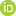 Emily K. Hong  https://orcid.org/0000-0003-3785-351XTim Wildschut  https://orcid.org/0000-0002-6499-5487Keywordsself-continuity, attitudes, behavior, psychological health, culture, collective selfAbstractSelf-continuity is the subjective sense of connection between one’s past and present self (past-present self-continuity), between one’s present and future self (present-future self-continuity), or among one’s past, present, and future self (global self-continuity). We consider the motivational character of the three forms of self-continuity, their regulatory properties, and the internal or external factors that consolidate them. We also review their consequences for attitudes and judgments or decisions, motivation, intentions and behavior, as well as psychological and physical health. We further detail psychological and behavioral benefits of self-discontinuity (a sense of disconnect among temporal selves). We next turn to the brain regions that are activated synchronously with self-continuity. We consider developmental perspectives on self-continuity, discuss collective self-continuity (along with its consequences and regulatory properties), and elaborate on cultural differences in self-continuity. This inaugural Annual Review chapter demonstrates the breadth, excitement, and sense of synergy among self-continuity researchers, and points to promising research directions. ContentsINTRODUCTION…………………………………………………………………………4DEFINITIONAL ISSUES…………………………………………………………………5 SELF-CONTINUITY AS A MOTIVE……………………………………………………7REGULATION OF SELF-CONTINUITY………………………………………………..9Threat to Self-Continuity…………………………………………………………..9Psychological Consequences of Self-Discontinuity………………………………11Counteracting Self-Discontinuity………………………………………...……….12CONSOLIDATION OF SELF-CONTINUITY…………………………………………..14Situational Instigators……………………………………………………………..14Intrapersonal Instigators………………………………………………………..…15BENEFITS OF SELF-CONTINUITY……………………………………………………17Attitudes and Judgments or Decisions…………………………………………....18Motivation………………………………………………………………………...19Intentions and Behavior………………………………………………………..…19Intentions………………………………………………………………….19Behavior…………………………………………………………………..19Psychological Health………………………………………………………...……22Physical Health……………………………………………………………………23BENEFITS OF SELF-DISCONTINUITY………………………………………………..24BRAIN REGIONS UNDERLYING SELF-CONTINUITY………………………...……26DEVELOPMENTAL PERSPECTIVES ON SELF-CONTINUITY……………………..28CULTURAL DIFFERENCES IN SELF-CONTINUITY……………………………..….29COLLECTIVE SELF-CONTINUITY…………………………………………………....30Benefits of Collective Self-Continuity……………………………………….…....31Regulating Collective Self-Discontinuity……………………………………….…31UNRESOLVED ISSUES AND FUTURE RESEARCH DIRECTIONS…………………32CONCLUSIONS……………………………………………………………….………….34INTRODUCTIONWhether one defines the self as “… the sum total of all that [a man] can call his” (James 1950/1980 p. 291), “relatively persistent … complex … and related to objects which are either personal or impersonal” (Calkins 1909 pp. 2-3), or, rather more ornately, “the totality of interrelated yet distinct psychological phenomena that either underlie, causally interact with, or depend upon reflexive consciousness” (Sedikides & Gregg 2003 p. 110), the construct is assumed to entail temporal continuity or to be diachronic. The construct maintains an essential sameness, or a sameness of essential features, over time. The self is chronologically integrated.This is the inaugural Annual Review chapter on self-continuity, justified by rising psychological interest in the topic. Naturally, the first psychologist to muse on self-continuity was William James (1950/1890) in his distinction between the “I” (self as knower, subject, or executive) and the “Me” (self as object of knowledge or the self-concept). The self, James opined, is situated in time. The memorial link between one’s past and present is the foundation of both the subjective sense of self as thinker and causal agent (“I”) and the concrete content assigned to the self (“Me”). The “I” unifies past and present experience. Similarly, other psychologists (Bruner 1990, Erikson 1968, Neisser 1988), alongside philosophers (Madell 1981, Wiggins 2001, Williams 1970), advocated that, despite assorted psychological or physical changes, the kernel of the self retains its likeness. To extrapolate on the Jamesian view, the “I”, the ontological self, feels these changes and synthesizes them.	We devote this lay-of-the-land review, then, to the diachronic, not synchronic (i.e., situated at a particular temporal moment), self. After delving into definitional issues, we consider self-continuity as a motive and discuss its regulation and consolidation. We next detail its benefits alongside those of self-discontinuity. Treatments of brain regions underpinning self-continuity, developmental views, collective self-continuity, and cultural differences in self-continuity ensue. The finale comprises prescriptions for future research and concluding remarks.DEFINITIONAL ISSUESSelf-continuity is a subjective sense, feeling, or judgment. But what is it about? What is being felt or judged? On what is the phenomenology of self-continuity based?A set of authors favored a somewhat reductionist approach. For some philosophers, what is being felt or judged is core features of the self. Granted, thinkers like Hume (1739–1740/1978) and Parfit (1971), as well as Buddhist theorists (Carpenter 2014), disputed the unitary and temporally persistent character of the self, championing instead a loose set of traits and mentally-represented events that are in flux. Parfit (1971), in particular, maintained that lower-level and relatively isolated autobiographical facts confer significance to the self, and self-continuity entails the connection of those facts. Other philosophers emphasized central features of the self, like consciousness (Locke 1689–1700/1975) or the body (Olson 1997), as contributing to self-continuity. Various psychologists treaded a similar path. Block (1961) was concerned with the sameness in the way his student participants thought that various adjectives (20 in number) described them across their social interactions with eight other persons (e.g., parent, friend, professor, stranger—The Principal Components Method). Further, Klein (2014) and Wolke et al. (2020) referred to the temporal linking of personal memory, emotions, body image, and social relationships. Yet, when the physical is pitted against the psychological, the latter emerges as more influential. The majority of respondents report that one’s memories are the key to self-continuity (Nichols & Bruno 2010). More to the point, morality, followed by personality, preferences, experiences, and memories appear to be building blocks of self-continuity (Strohminger & Nichols 2014, 2015). 	Another set of authors advocated a broader approach. The philosopher Mark Johnston (1997), for example, pointed out in disagreement with Parfit (1971) that, even if lower-level facts are relevant, they become so only because they converge to a higher level of abstraction. What matters is the sense of selfhood, not the specifics. Put otherwise, what matters is how connected one feels to past or future versions of the self-concept—a view that Johnson, and later Parfit (1984; see also: Lewis, 1976, Strawson, 2009), would endorse. Many psychologists have also favored this view, explicitly or tacitly. We are partial to it as well. We find it promising and generative to conceptualize self-continuity at the abstract level, as an overall sentiment of an unbroken trajectory (Atchley 1989, Hong et al. 2021, Kamphorst et al. 2017) or as the subjective perception that changes are linked to and fit with one’s personal history (Cohler 1982, McAdams 2008, Steiner et al. 2017).	Still, this broader approach begs the question of what the origins of this overall sentiment are. The sentiment may derive from recalling, reasoning, and gauging the temporal connection of facets of the self—a nod to the reductionists. People might engage in thorough data-seeking to infer the continuity of the self, but we find this possibility unlikely. For starters, this approach would necessitate objective evidence of cross-temporal identity stability; such evidence is difficult to obtain given concurrent situational, maturational, and societal shifts. It would also necessitate reflective thinking each time a self-continuity judgment is made; however, people arrive at such judgments rapidly and effortlessly. We advocate an alternative origin of this overall sentiment. Regardless of whether they loosely rely on underlying beliefs about the essentialism of identity or fluctuating associations among its features (Chandler et al. 2003, Chandler & Proulx 2008), self-continuity judgments are made online, relatively devoid of source awareness, and perhaps influenced to some extent by prior similar judgments (or by perceived coherence, or the need to perceive coherence, in one’s life). Self-continuity judgments, then, encompass a pre-reflective sense of the self extended backward and forward in time. This viewpoint is empirically substantiated. First-person subjectivity does not necessarily depend on concrete autobiographical information: People can experience the continuity of the self in the absence of specific self-knowledge (Strikwerda-Brown et al. 2019, Troll & Skaff 1997). For example, persons living with Alzheimer’s disease (El Haj & Allain 2020, Ismail et al. 2018) or neurologically damaged patients (Klein 2014, Klein & Lax 2010), both with limited episodic memory, maintain a sense of self-continuity often in contradiction to facts. This is not to say that self-continuity is impervious to fact; indeed, abstract (as opposed to concrete) thinking facilitates the aggregation of facts or values into a unified summary representation, improving aggregation accuracy (Hadar et al. 2021). In all, subjective self-continuity is psychologically important and worth studying in its own right.Researchers have defined self-continuity in three ways. All of them are anchored in the present self. As James (1950/1890) evocatively put it, the present is “… a saddle-back, with a certain breadth of its own on which we sit perched, and from which we look in two directions into time” (p. 605). The first way of defining self-continuity refers to the connection between one’s past and present self (Dunkel et al. 2010, Sedikides et al. 2016, Woike et al. 2020). We will refer to this as past-present self-continuity. The second way refers to the connection between one’s present and future self (Chishima & Wilson 2020, Ersner-Hershfield et al. 2009a, Sokol & Serper 2020). We will refer to this as present-future self-continuity. The third and final way refers to the connection among one’s past, present, and future self (Hong et al. 2021, 2022a, Ji et al. 2019, Sokol et al. 2017). We will refer to this as global self-continuity.The literature has highlighted the similarity between past- and future-oriented cognitive processes as well as the similarity of neurological underpinnings of past- and future-oriented cognitive processes (Baumeister et al. 2020, Buckner & Carroll 2007, Cheung et al. 2013), although thinking about one’s future may be less restricted than thinking about one’s past (Van Boven et al. 2008). Regardless, aiming for a more granular approach, we will specify how self-continuity was defined (i.e., past-present, present-future, global) in each reviewed study, while heeding to measurement nuances.SELF-CONTINUITY AS A MOTIVEPeople are motivated to attain self-continuity. Stated differently, self-continuity is a motive implicated in the construction of the self-concept. For example, participants perceive as more central those aspects of their self-concept that afford greater global self-continuity (i.e., confer stronger motive satisfaction; Vignoles et al. 2006). Also, participants desire most and fear least those possible future selves that promise greater global self-continuity (Vignoles et al. 2008).The abovementioned findings (Vignoles et al. 2006, 2008) indicate that the self-continuity motive is approach-oriented, that it, it reflects “the energization of behavior by, or the direction of behavior toward, positive stimuli (objects, events, possibilities) …” (Elliot 2006 p. 111). More importantly, the motive is valenced, especially given that it typically connects aspects of one’s identity (e.g., memories, values, group affiliations) that are positive (Berkman et al. 2017, Stephan et al. 2015). Stated otherwise, the motive serves, in part, self-protection and self-enhancement purposes: to minimize the negativity or maximize the positivity of self-conceptions, as much as external constraints warrant (Alicke & Sedikides 2009, Sedikides 2020).Research inspired by temporal appraisal theory illustrates that people use past-present self-continuity strategically to fortify, or elevate, the favorability of their current self-views (Wilson & Ross 2011). For example, people distance temporally from their objectionable past self (i.e., decrease past-present self-continuity): University students feel farther from a course in which they received a low (than high) grade, but do not evince the same pattern for acquaintances or siblings (Ross & Wilson 2002). In addition, people distance psychologically from their past self in general (i.e., essentially, decrease past-present self-continuity): They engage in harsh criticism of their past self to feel better about the present, improved self (Wilson & Ross 2000). This tendency is exacerbated among high (vs. low) self-esteem individuals (Ross & Wilson 2002), while criticism of one’s past self is tempered when the distance is manipulated to feel closer to it (Wilson & Ross 2001).Research inspired by temporal appraisal theory also demonstrates that individuals use strategically present-future self-continuity for self-protection or self-enhancement purposes (Peetz & Wilson 2008). For example, students feel more distant to a future negative self (i.e., having failed on an exam) than a future positive self (i.e., having succeeded on an exam; Peetz et al. 2009). Similarly, participants predict more favorable characteristics for their close than distant future self, although they do not exhibit this pattern for an acquaintance or after having engaged in self-affirmation (i.e., strengthening the valued foundations of the self; Wilson et al. 2012). Lastly, when self-enhancement concerns are accessible, participants are more likely to seek protection from a negative future self by bringing to mind a mental barrier, temporal landmarks (e.g., birthdays, holidays), which shields them psychologically from that self (Peetz & Wilson 2014).We proposed that self-continuity serves, in part, self-enhancement considerations. But what if such considerations are dormant? As an example, the tendency to criticize harshly one’s past self (i.e., reducing past-present self continuity) is exacerbated among incremental (vs. entity) theorists (Ward & Wilson 2015). This pattern, though, may be due to incremental theorists being guided by long-term rather than short-term self-enhancement concerns (Sedikides & Strube 1997). As another example, self-continuity may be a function of a positive information ecology; that is, it may be due to an overreliance on the higher number of positive than negative self-attributes stored in memory (Baldwin et al. 2021). But, arguably, the disproportionate storage of positive self-attributes is motivated, to begin with (Sedikides & Skowronski 2020). Moreover, self-continuity is pursued even in the presence of a negative information ecology (Chandler et al. 2003; see also this chapter, section Regulation of Self-Continuity). In all, regardless of whether self-enhancement is sufficient or necessary for its elicitation, self-continuity is desirable.REGULATION OF SELF-DISCONTINUITYAs we argued above, self-continuity is an important resource to the self. The utility of self-continuity is further illustrated in regulatory processes. Threat to self-continuity may culminate in self-discontinuity, a sense of disconnect from one’s past or future self. We elaborate below on threat, discomfort associated with self-discontinuity, and the regulatory cycle involved in offsetting self-discontinuity and re-establishing self-continuity.Threat to Self-ContinuityExamples of threat to self-continuity are low self-concept clarity, visuospatial perspective, ostracism, variety of self-expression, and taxing life circumstances (e.g., unemployment, forced displacement, life changes). A common element of these examples is that they imbue one’s self-concept with confusion, uncertainty, fragility, or negativity (i.e., low self-esteem).Self-concept clarity refers to perceived lucidity in one’s self-concept and the integration of its aspects (Campbell 1990). In a series of studies (Jiang et al. 2020), self-concept clarity was either measured at the trait level (low vs. high) or manipulated by asking participants to describe conflicting aspects of their personality (self-concept confusion) versus compatible aspects of their personality (self-concept clarity). Self-continuity was measured either via the Self-Continuity Index (e.g., “I feel connected with who I was in the past”; Sedikides et al. 2015) or via self-change following role transitions (Slotter & Walsh 2017). The results indicated that low self-concept clarity was either associated with weaker past-present self-continuity or undermined past-present self-continuity. Visuospatial perspective refers to viewing the self from a first-person versus third-person perspective. Thinking of the future self in the third than first person decreases present-future self-continuity (Tausen et al. 2020). Ostracism is defined as being socially ignored, rejected, or excluded (Williams 2007). Ostracism —measured as long-term belongingness or manipulated via an imagination vignette, past experience, or the Cyberball paradigm—undercuts past-present self-continuity (Jiang, Chen et al. 2021), measured with the Self-Continuity Index. Given that ostracism disrupts self-concept clarity (Ayduk et al. 2009), it is possible that ostracism dents past-present self-continuity by disrupting self-concept clarity. Likewise, visuospatial perspective may decrease present-future self-continuity by undermining self-concept clarity. Further, consumers are often encouraged to construct an assortment (i.e., list of favorites in a choice domain) to represent their personal tastes or express themselves. Variety in self-expressive and self-relevant assortments—measured or manipulated—eroded present-future self-continuity (i.e., similarity, commonality, or perceived change to the self a year from now), as it signaled that one’s preferences are relatively unstable (Rifkin & Etkin 2019).Finally, taxing life circumstances can constitute a threat to self-continuity. Unemployment, for example, was linked to lower global self-continuity (Sadeh & Karniol 2012). The latter construct was operationalized by asking participants to rate the descriptiveness of 25 traits (Markus & Nurius 1986) to their past, present, and future self and by computing the variance across the three selves, with lower variance indicating higher global self-continuity. Forced displacement also qualifies as an antecedent of low past-present self-continuity (Camia & Zafar 2021). In particular, among refugees, psychological distress was linked to lower self-continuity, assessed with Habermas and Köber’s (2015) scale (e.g., “When I look at pictures of myself four years back, it feels a little unfamiliar,” “I have the feeling that at the core I am the same person I was four years ago”—reverse-scored). More generally, life changes, typically unwanted (e.g., childhood trauma, relocation, occupational change, relationship breakdown, illness or death of loved ones, dissolution or formation of friendship), that have occurred years ago were associated with lower self-continuity (Habermas & Köber 2015, Sedikides et al. 2015, Zhang et al. 2022).Psychological Consequences of Self-DiscontinuitySelf-discontinuity entails discomfort, perhaps in part due to loss of meaning, whether meaning is conceptualized as sense of mattering, purpose, or coherence (Costin & Vignoles 2020). Indeed, self-discontinuity is often a marker of psychological ill-being (Lampinen et al. 2004, Penpek et al. 2020) or, at an extreme, mental illness (Zepinic 2016, Zimbardo 1999). We chronicle representative findings.Research has indicated that self-discontinuity can be a signature of psychological ill-being. In one study (Sokol & Eisenheim 2016), researchers assessed global self-continuity in two ways. First, via the Self-Continuity Scale (Ersner-Hershfield et al. 2009). Participants were presented with pairs of circles ranging from no overlap to almost full overlap. They were instructed to select the pair that best represented the similarity and connectedness with their past self (10 years ago) and future self (10 years from now). Second, via the me/not me continuity task (D’Argembeau et al., 2008). Participants rated the degree to which each of 20 adjectives (10 positive, 10 negative) described their past, present, and future self. Researchers computed the mean absolute change (based on the 20 adjectives) for each participant and both for past-present and present-future self-continuity (assessed separately), with lower values indicating higher self-continuity. Reduced global self-continuity on both indices was associated with greater depression, anxiety, stress, and suicidal ideation (see also: Ball & Chandler 2009, Sokol & Serper 2017). Correlational studies have also linked reduced past-present self-continuity to higher loneliness, lower agreeableness, and weaker win-win values (i.e., deficits in combining self-interest with mutual benefit; Zhang et al. 2022) as well as higher psychosocial stress and lower work adjustment (Anderzén & Arnetz 1999). Further, reduced present-future self-continuity (e.g., deficient generation of possible futures) might be a causal factor in depression (Roepke & Seligman 2015).Research has also indicated that self-discontinuity can be a signature of mental illness. For example, individuals with psychiatric illness (i.e., schizophrenia, schizoaffective disorder, DSM-5 bipolar I or II diagnosis) manifested lower levels of global self-continuity (assessed in terms of the Self-Continuity Scale; Ersner-Hershfield et al. 2009) compared to healthy controls (Sokol & Serper 2019b). Further, among individuals with psychiatric illnesses, (1) low global self-continuity was linked to lack of clinical insight and decreased adaptive functioning capacity in communication and finances, while (2) low present-future self-continuity was related to severity of psychiatric symptoms and lack of cognitive insight, namely, introspection and ability to acknowledge fallibility as well as overconfidence in one’s beliefs (Sokol & Serper 2019b). Counteracting Self-DiscontinuityThe discomfort associated with self-discontinuity is regulated through several psychological mechanisms. These are autobiographical reasoning, nostalgia, self-affirmation, and high prior self-continuity—both past-present and global.In the presence of self-discontinuity, induced by life changes, autobiographical reasoning (i.e., percentage of propositions that reflected autobiographical arguments, such as gaining insight or learning a lesson) was positively related to past-present self-continuity (Habermas & Köber 2015). Similarly, resorting to autobiographical reasoning countered self-discontinuity that was inflicted by (measured or manipulated) low self-concept clarity (Jiang et al. 2020). Lastly, in the presence of self-discontinuity, autobiographical reasoning in refugees was related to higher past-present self-continuity; this relation, however, reversed when self-discontinuity and accompanying psychological distress—such as memory intrusion or hyperarousal—were acute, thus delineating a boundary to the regulatory effectiveness of autobiographical reasoning (Camia & Zafar 2021).In a correlational study, participants expressed self-discontinuity in terms of prevalence of various life events, mostly unfavorable (e.g., “change in financial situation,” “death of a close family member”) but also favorable (e.g., “gaining a new family member”), in the prior two years. Self-discontinuity was positively associated with nostalgia, especially in the case of negative life events (Sedikides et al. 2015). A follow-up experiment involving undergraduate students contrasted a negative self-discontinuity condition (i.e., asserting that the university years cut off students from family and friends, leading students to question their values, goals, and self-beliefs) against a positive self-discontinuity condition (i.e., asserting that the university years render students more independent, strengthening their values, goals, or self-beliefs) and a self-continuity condition (i.e., asserting that the university years contribute to a well-specified student role, being surrounded by a stable group of friends in a familiar surrounding, and exploring consistently a subject matter). Negative self-discontinuity (relative to the other two conditions) triggered nostalgia (Sedikides et al. 2015). A complementary set of findings indicated that nostalgia increases past-present self-continuity (Sedikides et al. 2015, 2016).Besides autobiographical reasoning and nostalgia, self-affirmation also qualifies as a psychological mechanism involved in the down-regulation of self-discontinuity. Following an ostracism induction (involving a past social exclusion vs. neutral experience), participants undertook a self-affirmation manipulation. Specifically, experimental participants reflected on their lives, listed four valued characteristics, and provided corresponding behavioral examples, whereas control participants thought of favorite foods, listed four of them, and generated reasons for their preferences. Self-affirmation (vs. control) weakened the self-continuity loss that was inflicted by ostracism (Jiang, Chen et al. 2021).Finally, prior level of self-continuity constitutes a regulatory mechanism. For example, higher past-present self-continuity (e.g., “I am the same person as I always was”) predicted lower social loneliness (e.g., “I know many people on whom I can depend” [reverse-scored]) for relatively long-term divorced (i.e., 2-5 years post-divorce) individuals (Lampraki et al. 2019). Also, higher past-present self-continuity (assessed with an 8-item scale; e.g., “I’m always the same,” “I just change in the way I show it,” “My life is like a book where each chapter is a different story” [reverse scored]) buffered the effect of perceived peer victimization among adolescents (e.g., being called by bad names, being the target of mean things) on negative affect (e.g., sad, unhappy), controlling for self-blame, hopelessness, self-concept clarity, self-esteem, number of friends, and academic performance (Santo et al. 2016). Moreover, among unemployed individuals who experienced self-discontinuity, those higher on global self-continuity (assessed through variability of self description among past, present, and future selves, or the Possible Selves Questionnaire; Markus & Nurius 1986) reported better crisis management, such as increased detachment and rational or problem-focused coping, as well as decreased emotional and avoidance coping (Sadeh & Karniol 2012).CONSOLIDATION OF SELF-CONTINUITYWe reviewed literature demonstrating that self-continuity is such a vital resource to the self that its disruption (i.e., self-discontinuity) is directly regulated for the sake of psychological homeostasis. However, even in the absence of threat, this self-resource is consolidated by a range of instigators. Some of them are situational, such as transient states, judgmental dimension, or metaphors. Others are intrapersonal, such as the representation of family legacy, autobiographical memory, or nostalgia.Situational InstigatorsIn terms of transient states, affective valence conduces to self-continuity. Positive affect is correlated with stronger, whereas negative affect with weaker, present-future self-continuity (i.e., a sense that the future self represents an extension of the present self; Blouin & Pychyl 2015), in accordance with the view that positive emotions broaden one’s attentional scope (Fredrickson 2001). Accessibility of the future self also conduces to self-continuity. Having just virtually interacted with an aged version of them, people report elevated present-future self-continuity (i.e., higher similarity with their future selves; Hershfield et al. 2011, Study 3B; Sims et al. 2020).In terms of judgmental dimension, central (compared to peripheral) self-conceptions are high on positivity, self-descriptiveness, certainty, and importance (Sedikides 1993). People regard their current central self-conceptions (e.g., moral values) as more likely to characterize their future selves (Sun & Goodwin 2020) in part because they desire and expect a higher rate of improvement on those self-conceptions (Molouki & Bartels 2017), especially those who are dispositionally optimistic (Lachowicz-Tabaczek & Bajcar 2018). Indeed, desirability of self-change is a determinant of present-future self-continuity (Salgado & Berntsen 2020).In terms of metaphors, the journey metaphor influences past-present self-continuity. Individuals who visualized past events in their life as physical locations along a pathway (vs. those who organized those events chronologically) reported that the past shaped more decisively the present self; this pattern was more pronounced among individuals who were uncertain about their current identity (Keefer et al. 2011). In addition, the journey metaphor influences present-future self-continuity. First-year university students who visualized their future as a destination on a pathway (vs. those who did not engage in metaphorical thinking) perceived a more robust connection between their present and future selves (Landau et al. 2014). Relatedly, chunking, the partitioning of one’s experiences in units, affects the felt rate of change and indirectly self-continuity. Older people, who reported that time passes quickly (i.e., assuming that quick passage of time is a proxy for higher past-present self-continuity) were likely to chunk their past experiences in broader (vs. narrower) categories (Landau et al. 2018).Intrapersonal InstigatorsOne intrapersonal instigator of self-continuity is the representation of family legacy. Some university students follow in the footsteps of their family in attending university (legacy students), whereas others are first-generation. Legacy (compared to first-generation) students reported that they shared their academic experiences more frequently with their families. This conversational practice strengthened university identification, which predicted higher past-present self-continuity (Baldwin et al. 2020).Another intrapersonal instigator of self-continuity is autobiographical memory. We begin by considering autobiographical memory positivity. Participants described five key life phases (e.g., marriage, occupation). The more positive the stories that participants narrated were, the higher their past-present self-continuity was (Steiner et al. 2017). Similarly, the more positive refugees’ autobiographical reasoning was (i.e., descriptions of their personality, values, relationships, or worldviews), the higher their past-present self-continuity was (Camia & Zafar 2021).We now turn to structural aspects of autobiographical memory as correlates or causes of global self-continuity. People may construct a narrative to comprehend changes in themselves or their lives. The narrative causally binds temporally discrepant events as they progress from one’s past through the present to the future. Associative links pertain to connections between objects such as a possession, keepsake, feeling, thought, or action on the one hand and one’s past, present, or future self on the other. Stability refers to an emphasis on the self’s immutability or fixedness across time. Narrative, associative links, and stability are all positively related to global self-continuity (Becker et al. 2018; Hong et al. 2021), with individuals who endorse mutability beliefs (i.e., perceive personal characteristics as malleable or changeable) being more likely to display stability-based global self-continuity (Becker et al. 2018). Another structural aspect of autobiographical memory is holistic thinking. Holistic (vs. analytic) thinking involves the propensity toward seeing objects as interconnected rather than isolated (Nisbett et al. 2001). A key component of holistic thinking is interactional causality, which presumes multiple causes acting in synergy to influence behavior (“Everything in the universe is somehow related to each other”; Choi et al. 2007). Interactional causality is positively related to, and engenders, global self-continuity (Hong et al. 2022a).The third intrapersonal instigator of self-continuity is nostalgia, a sentimental longing for one’s past. Nostalgia is positively associated with (Chang et al. 2019a, Sedikides et al. 2016, Zou et al. 2018) and elevates (Jiang, Cheung et al. 2021, Ju et al. 2016, Wildschut et al., 2018, 2019) past-present self-continuity. Nostalgia augments this form of self-continuity via at least two routes. First, by increasing state authenticity, a sense that one is currently in alignment with one’s true self (Lasaleta & Loveland 2019). Nostalgia entails personally relevant or meaningful recollections (Wildschut et al. 2006), and so raises authenticity. Second, by elevating social connectedness, a sense of belongingness, acceptance, and social support (Sedikides et al. 2016, Van Tilburg et al. 2019). Nostalgia is a social emotion, as nostalgizing refers mostly to close others or experiences shared with close others, intensifying social connectedness (Wildschut et al. 2006). Further, by bringing to mind close others or momentous occasions shared with them—such as vacations, family customs, or cultural rituals (e.g., family Thanksgiving, birthday celebration, wedding anniversary)—one links the past with the present, viewing their life trajectory as a continuous social journey (Landau et al. 2010) and understanding better how they got “here from there.” For instance, nostalgic memories of early family Thanksgiving may prompt recollections of subsequent family Thanksgivings, producing a mental storyboard of one’s relationships with parents, siblings, and grandparents over time. These recollections will foster continuity between one’s past and present self.Additionally, nostalgia is positively associated with and elevates global self-continuity (Hong et al. 2021, 2022a). Nostalgia amplifies this form of self-continuity through at least two pathways. First, it does so via narrative and associative links. In nostalgizing, individuals often recount a story of meaningful events from their past (Wildschut et al. 2006), easing transition into narrative. Also, in nostalgizing, they frequently link their past (e.g., “When I look at the ball pen that my friend gave me”) with the present (“I chuckle”; Stephan et al. 2012) and likely the future (“We will be friends forever;” Cheung et al. 2020), easing transition into associative links. In turn, narrative or associative links map nicely onto, and facilitate, global self-continuity. Second, it does by strengthening the interactional causality component of holistic thinking. This component may be part of narrative. In nostalgizing, the individual reflects on close others, as well as how they relate to each other and the self (Sedikides & Wildschut 2019). The individual, then, searches for meaning or patterns (Sedikides & Wildschut 2018), that is, for causes of their past social behavior and ways in which their present behavior is likely to shape their future (Sedikides & Wildschut 2020). As such, nostalgia prompts an interactional causality mode. This mode then precipitates thinking about self-continuity globally—from one’s past through one’s present to one’s future.BENEFITS OF SELF-CONTINUITYHaving been protected (i.e., regulated) and consolidated, what good is self-continuity for? We postulate that self-continuity confers a variety of psychological benefits. These relate to attitudes and judgments or decisions, motivation, intentions and behavior, as well as psychological and physical health.As we mentioned, self-continuity is approach-oriented (Vignoles et al. 2006). When one feels subjectively closer to their past (i.e., higher past-present self-continuity), perhaps by representing it vividly in their imagination (Hershfield et al. 2011, Marks 1973), they will express more favorable attitudes, judgments, decisions, motivation, intentions, or behavior in reference to objects linked to their past (Hamilton & Cole 2017, Parfit 1971). Likewise, when one feels subjectively closer to their future self (i.e., higher present-future self-continuity), perhaps by representing it vividly in their imagination (Hershfield et al. 2011, Marks 1973), they will express more favorable attitudes, judgments, decisions, motivation, intentions, or behavior in reference to objects linked to their future (Hamilton & Cole 2017, Parfit 1971). Further, higher past-present and present-future self-continuity will be associated with better psychological and physical health, although subjective proximity (Peetz & Wilson 2008) may be only one of several mechanisms underlying this association. The literature is consistent with these general principles. Attitudes and Judgments or DecisionsResearch on attitudes and judgments or decisions has been concerned with all three forms of self-continuity. A study linked past-present self-continuity to attitudes. Past-present self-continuity, induced via nostalgic (vs. present-focused) advertisements, yielded more favorable attitudes toward products (e.g., sunscreen) of one’s past (Ju et al. 2016). Also, participants evaluated a product (i.e., T-shirt) more favorably when they experienced a stronger (than weaker) connection with past ownership (i.e., imagining owning the product five years ago; Zhang & Aggarwal 2015). Other research focused on present-future self-continuity, linking it to ethicality of business decisions at the trait level. Participants completed the Future Self-Continuity scale (Ersner-Hershfield et al. 2009b). They indicated the extent to which they felt similar or different to their future selves (10 years from now) by selecting a pair (out of seven) of Venn diagrams. They also completed the Unethical Business Decisions scale (Ashton & Lee 2008). Here, they recorded their decisions on six dilemmas that pit financial interests against ethical considerations (e.g., choosing to market a lucrative food product with established health hazards). Participants who felt similar (than dissimilar) to their future selves made more ethical decisions (Hershfield et al. 2012). In addition, participants who felt similar (than dissimilar) to their future selves disapproved of lies, bribes, and other unethical business negotiation tactics (Hershfield et al. 2012). Further, in an experiment, participants imagined and wrote about how they would remain similar to their future selves versus what they would be like—both 10 years from the present. Those high (than low) on present-future self-continuity made fewer unethical decisions (Hershfield et al. 2012).MotivationA small literature has examined the link between present-future self-continuity and motivation. Higher present-future self-continuity among undergraduates predicted increased consideration of future (as opposed to immediate) consequences for their actions, which promoted self-control, especially among family legacy (compared to first-generation) students (Adelman et al. 2017).Present-future self-continuity also affects academic motivation. Students were induced to feel either close to or distant from their future self (i.e., graduation). Subsequently, they generated possible desired selves (e.g., being admitted to an advanced degree program) and possible feared selves (e.g., being directionless) at graduation time. Next, they outlined in writing the strategies that they would implement to attain their goals at graduation, and reported the strength of their current academic motivation (i.e., determination to focus on their studies). Participants high (than low) on present-future self-continuity listed more concrete or immediate strategies, which predicted the strength of their academic motivation (Peetz et al. 2009; see also Lewis & Oyserman 2015).Intentions and BehaviorIntentions. The burgeoning literature on intentions has zeroed in on both past-present and present-future self-continuity. Past-present self-continuity, induced via nostalgic (vs. present-focused) advertisements, led to stronger purchase intentions of products reminiscent of one’s past (Ju et al. 2016). Also, when informed that their favorite sports team valued corporate social responsibility (e.g., “the team is committed to using a portion of its profits to help the hometown”), participants high (than low) on past-present self-continuity who were tethered to their team (e.g., “my team makes me feel connected with my past”) were more likely to engage in word-of-mouth (i.e., intentions to disseminate information about their sports team), an effect mediated by team pride (Chang et al. 2019a).In regard to present-future self-continuity, community college students, enrolled in a “Transitioning to College” course, interacted in virtual reality either with an aged version of themselves (present-future self-continuity) or a same-aged version of themselves (control). Those high on present-future self-continuity expressed stronger intentions to attend longer-term financial planning workshops (e.g., investing, retirement; Sims et al. 2020). In addition, higher present-to-future self-continuity (writing a letter to one’s self 20 years vs. three months into the future) led to decreased self-reported likelihood of engaging in delinquent behavior, such as refraining from buying stolen goods, or committing theft, insurance fraud, and illegal downloading (Van Gelder et al. 2013).Behavior. The sizeable literature on behavior has, for the most part, focused on present-future self-continuity. The academic domain has been a popular arena for this research. Children high (than low) on present-future self-continuity worked harder and achieved better grades (Nurra & Oyserman 2018). Also, students high (than low) on present-future self-continuity practiced more on a test due to their imminent planning (Peetz et al. 2009; see also Lewis & Oyserman 2015). Similarly, students high (vs. low) on present-future self-continuity (i.e., those who viewed an age-progressed vs. control version of themselves in virtual reality) generated a greater number of correct answers on a financial literacy test due, in part, to their elevated confidence (Sims et al. 2020). Lasty, students higher on present-future self-continuity evinced better academic performance (i.e., GPA) through stronger consideration of future consequences of their actions as well as greater self-control (Adelman et al. 2017).Higher academic performance may be partially due to weaker temporal discounting. Participants high (than low) on present-future self-continuity selected more delayed than immediate rewards (Bartels & Rips 2010, Ersner-Hershfield et al. 2009a,b) and accrued more assets, controlling for age (Ersner-Hershfield et al. 2009a,b). Also, participants who experienced high (vs. low) present-future self-continuity in a virtual-reality environment or by envisaging life events occurring to their future (than present) self were more likely to opt for delayed (vs. immediate) gratification (Faralla et al. 2021, Wu et al. 2017). Relatedly, participants high (than low) on present-future self-continuity (Ersner-Hershfield et al. 2009a) were less likely to report procrastination behaviors (Haghbin & Pychyl 2014) linked to the dimensions of hedonistic delay (e.g., “I am not interested in starting academic tasks ahead of time because I would rather do more enjoyable things instead”) and irrational delay (e.g., “Despite my intention to start and finish academic tasks on time, I engage in other unnecessary activities instead”; Blouin-Hudon & Pychyl 2015). The ethical domain has been another popular sphere for the behavior literature. Participants high (vs. low) on present-future self-continuity were more likely to uphold a promise to the experimenter by attending a follow-up laboratory session, and were less likely to lie in a deception game or cheat (i.e., misrepresent their performance on an anagrams task), regardless of level of trait self-control or personality dimension (i.e., Honesty–Humility, Emotionality, Extraversion, Agreeableness, Conscientiousness, Openness to Experience; Hershfield et al. 2012). Moreover, participants high (vs. low) on present-future self-continuity (i.e., those who imagined the future self experiencing life events) cheated less in a 5-minute matrix task (i.e., self-payment of correctly finding three-digit numbers in matrix that sum to 10; Wu et al. 2017). Further, in a field experiment with high-school participants, present-future self-continuity was manipulated via proximity to an avatar. Those in the experimental condition befriended their future self on Facebook, and for each of seven days received, and responded to, a daily message from this future self. Those in the control group interacted with a present-self avatar. When present-future self-continuity was high (than low), participants reported reduced delinquent and antisocial behavior (Van Gelder et al. 2015). Lastly, participants who imagined, drew, and described their future self (at the age of 60) versus the present self (or another person in their present life) behaved more sustainably by refraining from depleting the pool of fish in a fishing simulation; that is, participants higher on present-future self-continuity (vs. control) limited the number of fish that they caught in a given fishing season and left behind more fish for respawning in the forthcoming seasons, independent of prior level of environmental attitudes or self-continuity (assessed with the Future Self-Continuity Scale; Engle-Friedman et al. 2021).The third popular domain for the behavior literature has been the financial one. University employees high (vs. low) on present-future self-continuity (Ersner-Hershfield et al. 2009b) were exposed to a plea that framed monetary savings either as a social responsibility to their future self (i.e., induction of present-future self-continuity) or as rational self-interest. Participants high on present-future self-continuity were impacted more by the social responsibility (than rational self-interest) plea, manifesting more precipitous saving rates over a 2-week period (Bryan & Hershfield 2012). Also, higher present-future self-continuity is positively related, and leads to, saving money for the future self (vs. giving it to a charity; Bartels et al. 2013; Macrae et al. 2017). More generally, present-future self-continuity is positively related, and leads to, increased patience for financial rewards and consumption experiences (i.e., temporal discounting), independent of uncertainty regarding future preferences, anticipated change in spending money and free time, positive and negative affect, construal abstraction, future time perspective, and self-control (Bartels & Urminsky 2011). Finally, participants donated more money (out of an experimenter-provided cash payment) to a charitable organization when they felt a stronger (than weaker) connection to their future self (i.e., similarity of important self-aspects to those five years later) and also to their past self (i.e., similarity of current self-aspects to those five years ago; Zhang & Aggarwal 2015).Psychological HealthPast-present self-continuity is positively associated with a variety of psychological health indices. Meaning in life is a case in point (Van Tilburg et al. 2019). An experiment clarified the causal direction. Participants were induced to experience higher past-present self-continuity (by describing a part of their life that was invariant across their past and present self) or lower past-present self-continuity (by describing a part of their life that no longer characterized them in the present; Sedikides et al. 2015). Higher past-present self-continuity raised meaning in life (e.g., “I feel that life is meaningful”, “I feel that life has a purpose”; Van Tilburg et al. 2019). In other research, present-future self-continuity also increased meaning in life (Hong et al. 2022b); here, participants described an important aspect of their lives that was the same (vs. different) for their present and future self, and then completed the Presence of Meaning subscale of the Meaning in Life Questionnaire (e.g., “My life has a clear sense of purpose”; Steger et al. 2006).Past-self-continuity is also positively related to self-esteem (Zou et al. 2018), pride (Chang et al. 2019b), job satisfaction (Zou et al. 2018), life satisfaction (Iyer & Jetten 2011), and eudaimonic well-being operationalized as subjective vitality (i.e., a feeling of aliveness and energy; Sedikides et al. 2016). In addition, past-present self-continuity (assessed with the Principal Components Method; Block 1961) is positively associated with psychological wellbeing (Block 1961, Campbell et al. 2003, Diehl et al. 2001, Lutz & Ross 2003, Sheldon et al. 1997) and self-esteem (Bigler et al. 2001, Campbell et al. 2003, Donahue et al. 1993, Lutz & Ross 2003, Sheldon et al. 1997), and is negatively associated with anxiety (Block 1961; Donahue et al. 1993), neuroticism (Donahue et al. 1993), and depression (Block 1961; Donahue et al. 1993).Present-future self-continuity is likewise linked to several indices of psychological health. For example, present-future self-continuity (assessed with Future Self-Continuity Scale; Ersner-Hershfield et al. 2009) is positively related to subjective wellbeing (positive and negative affect, life satisfaction; Zhang & Chen 2018) and life satisfaction (Sokol & Serper 2019a, Iyer & Jetten 2011). Further, higher present-future self-continuity (perceived similarity with the future self) predicts greater life satisfaction 10 years later, controlling for baseline life satisfaction (Reiff et al. 2020).Physical HealthA few studies have examined the link between self-continuity and physical health. Greater past-present self-continuity (indexed by relocation) is related to better physical health in terms of circulating levels of prolactin and testosterone (Anderzén & Arnetz 1999). Also, greater present-future self-continuity (perceived similarity to the future self, liking and caring for the future self) is positively associated with physical wellbeing, as assessed by the Cella et al. 2010 Patient-Reported Outcomes Measurement Information System Global Health Scale (Rutchick et al. 2018).In an experiment, participants were induced to experience either high present-future self-continuity (by writing a letter to themselves 20 years into the future) or low present-future self-continuity (by writing a letter to themselves three months into the future). Participants in the former condition exercised more in the days following the experiment (Rutchick et al. 2018). Moreover, present-future self-continuity influences dietary practices. Undergraduates who had reported an intention to lose weight interacted with an avatar representing either their weight-reduced self (high present-future self-continuity) or their current self (low present-future self-continuity). Participants in the high (vs. low) present-future self-continuity condition ate less ice cream in a taste test and were more likely to select a sugar-free drink as a reward (Kuo et al. 2016).Lastly, higher present-future self-continuity likely promotes the valuation of plans to safeguard the future self and protect it against health risks. In a longitudinal investigation, present-future self-continuity (how similar/connected participants felt to their future self and how much they cared about the future self—15 years from the present in both cases) predicted reduced mortality rates, controlling for baseline health and present-future self-continuity levels (Fry & Debats 2011). Meaning in life might have mediated the relation between present-future self-continuity and reduced mortality risk (Hill & Turiano 2014), given that present-future self-continuity increases meaning in life (Hong et al. 2022b). BENEFITS OF SELF-DISCONTINUITYParadoxically, self-discontinuity (i.e., low compared to high past-present self-continuity) can confer behavioral benefits. The sunk cost bias is an example. This bias refers to persisting on an inferior course of action for having invested substantial and irrecoverable resources (e.g., effort, time, money). People experience negative emotions (e.g., regret, guilt, wastefulness) at the prospect of abandoning their investments, and this sense of personal responsibility for their past behavior contributes to perseverance of such behavior. Researchers (Schanbacher et al. 2021) hypothesized that low past-present self-continuity (i.e., seeing oneself as a different person now that a few years ago) would prompt people to place less weight on their past behavior (i.e., having invested in resources), thus reducing their sense of personal responsibility and contributing to normative behavior (i.e., being less likely to manifest the sunk cost bias). In one study, lower past-present self-continuity (assessed with the Venn Diagram measure of similarity to the self of three years ago; Ersner-Hershfield et al. 2009) was linked to reduced sunk cost bias, namely, participants’ intentions to expend money and effort in fixing the wallpaper with which they had original decorated their bedroom instead of buying a new one. In another study, past-present self-continuity was manipulated with a trait-stability task (Bartels & Urminsky 2015), in which participant were informed that their core identity (i.e., personality, traits, values, beliefs) remains the same across time (high past-present self-continuity) versus changes significantly (low past-present self-continuity). Low past-present self-continuity decreased the sunk cost bias.	Addiction is another example where self-discontinuity can confer behavioral benefits. Individuals engaged in addictive behaviors (e.g., disordered gambling or drinking) demonstrate a very low rate of behavior change. It is difficult to motivate self-directed readiness to change in them (DiClemente et al. 1991). The harms of addiction include acute psychological problems (Bergh & Kühlhorn 1994, Shaffer & Albanese 2005), which are often accompanied by gradually more negative self-perceptions (Best et al. 2007, Shinebourne & Smith 2009). When awareness of those negative self-perceptions is heightened, individuals living with an addiction might initiate a change back to the pre-addicted self. Such awareness can be heightened by self-discontinuity. Indeed, in several studies, self-discontinuity has emerged as promising motivator of self-change.In one such study, self-discontinuity was assessed among disordered gamblers with two items (“Gambling has changed who I am,” “The person I was before I started gambling is different from the person I am now”). The gamblers were re-contacted six months later. Those higher on self-discontinuity were more likely to have engaged in self-directed change, controlling for such barriers to change as guilt, shame, and self-stigma (Kim et al. 2017). In other research, self-discontinuity was either measured with the same two items as above or manipulated by informing disordered gamblers and drinkers that addiction (via alterations in moods, personality, and behavior) results in losing a sense of self (self-discontinuity condition) or not (control condition). Self-discontinuity was associated with, and increased, nostalgia for the pre-addicted self, which in turn precipitated readiness to change (Kim & Wohl 2015). Such a readiness to change (effected by self-discontinuity induced nostalgia) is manifested not only in self-reported, but also in informant-reported, attempts to quit among disordered gamblers and drinkers a month following the initial assessment (Wohl et al. 2018). Attempts to quit (via self-discontinuity induced nostalgia) are most successful when disordered gamblers hold incremental theories, namely, beliefs in behavioral malleability (Salmon et al. 2018). In all, self-discontinuity among individuals engaging in addictive behaviors is a catalyst for moving them from addiction to action.Finally, low-past present self-continuity has moral implications. Participants who reflected on how they have fundamentally changed (low past-present self-continuity) versus remained the same (high past-present self-continuity) were more likely to confess voluntarily to a prior misdeed (“I did it”) and less likely to justify prior misdeeds, disregarding the possibility of a stain on their current moral character (Helgason et al. 2022).BRAIN REGIONS UNDERLYING SELF-CONTINUITYSelf-continuity has attracted the attention of social neuroscience. Brain regions (or networks) that underlie self-continuity have been explored by conducting fMRI studies.The ventromedial prefrontal cortex (vmPFC) is associated with self-referential judgments. In particular, consideration of self-relevant versus other-relevant information elicits activation in medial prefrontal regions, extending from the medial prefrontal cortex (MPFC) to the rostral anterior singulate cortex (rACC; Kelley et al. 2002, Moran et al. 2006; Northoff et al. 2006). Information pertaining to the past, present, and future self increases activation among various sub-regions within those medial prefrontal regions.The vmPFC (part of the anterior cortical midline structures or CMS) is also crucial for past versus present versus future self-knowledge or self-judgments (Ciaramelli et al. 2021, Stendardi et al. 2021, Mitchell et al. 2011). In one study (D’Argembeau et al. 2008), participants reflected on own and close-other traits for the present self (college) and past self (high school: five years ago). Specifically, they judged whether 20 positive and 20 negative adjectives described each temporal own self and close-other self. Two CMS, the MPFC and the posterior cingulate cortex (PCC), were more heavily engaged when participants reflected on their own present self versus their own past self versus the close-other. Thus, activity in CMS is related to comparisons between the past and present self.Moreover, activity in CMS is heightened when one reflects on their present versus future self. Participants judged whether 18 positive and 18 negative traits described their present self, their future self (i.e., 10 years from now), a famous actor in the present, and the same famous actor in the future (i.e., 10 years from now). Portions of the anterior singulate cortex (ACC), that is, the right and left rACC, were activated when making present- versus future-self judgments. However, this activation overlapped with that observed when making self versus other judgments (Ersner-Hershfield et al. 2009b). This does not necessarily mean that the future self is perceived as another (albeit familiar) other. The observed pattern may be due to a common mechanism, but, more likely is due to one or more of the following mechanisms: similarity, distinctiveness, differential valence, depth of processing, or difficulty in inferring the other’s thoughts (Ersner-Hershfield et al. 2009b). In addition, individual differences in rACC activation predicted devaluing of future monetary (relative to immediate) gains in a succeeding behavioral task, indicating that present-future self-continuity has implications for financial saving (Ersner-Hershfield et al. 2009b); stated otherwise, present-future self-discontinuity (as assessed by rACC activation) predicted the discounting of the future (see also D’Argembeau et al. 2010).Brain regions, and in particular the MPFC, also underpin judgments of past, present, and future self. Participants indicated whether each of 100 trait adjectives described their past self (five years ago), present self, or future self (five years from now). Participants varied on degree of fulfillment of the three self-determination theory needs: autonomy, competence, and relatedness. Activity in the right MPFC depended on individual differences in need fulfillment and chronological self involved. Participants low on need fulfilment showed reduced activity when making self-descriptiveness judgments about their past and future (compared to their present) self, suggesting that, when need fulfilment is low, the MPFC processes temporally separated selves in a different way. However, participants high on need fulfillment showed uniformly increased activity for all three selves, suggesting that, when need fulfilment is high, the MPFC processes temporally separated selves in a similar way (Di Domenico et al. 2018).Beyond judgments involving the past, present, or future self, brain regions underpin self-continuity, and, more concretely, the degree of connection to the future self. Participants rated themselves on various traits on a past-future continuum, that is from one year in the past to one year in the future, spaced three months apart (i.e., across nine time points). A representational similarity analysis indicated that the past and future self became more indistinguishable as they grew more distant, and these judgmental patterns were underlain by activity in the MFPC and PCC (Brietzke & Meyer 2021).DEVELOPMENTAL PERSPECTIVES ON SELF-CONTINUITYA nascent literature has examined age differences in self-continuity. It has concluded that self-continuity is higher in later than earlier life (Löckenhoff & Rutt 2017). For example, older adults are less likely than younger ones to discount future rewards (Li et al. 2013, Löckenhoff et al. 2011). People are more likely to experience momentous events (e.g., graduation, wedding, birth of a child, employment, relocation; Sedikides et al. 2015) earlier than later in their lives, and such events disrupt past-present self-continuity. Also, adolescents and younger adults are more concerned with change and growth, whereas older adults are more concerned with stability and coherence (Ebner et al. 2006, Freund et al. 2010), such as weaving aspects of their personal history into an integrated story (McAdams 2008). Moreover, because older people are likely to chunk their past experiences in broader (as opposed to narrower) categories (Landau et al. 2018), they will experience higher past-present self-continuity; that is, time will feel as passing by faster.In accord with these assertions, younger adults tell stories (i.e., narrate self-defining memories) that reflect change, whereas older adults tell stories that are more thematically coherent and reflect stability (McLean 2008). More critically, older (than younger) adults express higher explicit and implicit global self-continuity, especially deeper into their past and future (Rutt & Löckenhoff 2016). Here, explicit self-continuity was assessed in terms of similarity to one’s self (Ersner-Hershfield et al. 2009) across six past and six future temporal points that were from one month to 10 years apart. Implicit self-continuity was assessed in terms of the me/not me trait rating task (D’Argembeau et al. 2010), which, as a reminder, contrasts trait self-descriptiveness judgments for one’s present self with judgments for one’s past and future selves. Taken together, older adults may use self-continuity in the face of age-related changes as a way to sustain well-being and meaning in life (Baltes et al. 1998, Steger et al. 2009).CULTURAL DIFFERENCES IN SELF-CONTINUITY A fledging literature has begun to explore culture as a moderator of self-continuity. This literature has compared Western cultures with Eastern cultures.East Asians (relative to Westerners) think more holistically, focusing on relationships not only among objects but also between objects and context. East Asians are more likely to link an object with its background than dissociate the object from it (Masuda & Nisbett 2006). These cultural differences extend to the temporal dimension, with past and future representing the context or background. East Asians (relative to Westerners) consider one’s past and future behavior more relevant to their impression of that person, and remember pertinent past and future behavioral information better (Ji et al. 2009). Also, East Asians are more likely to take into account information from the distant past when predicting future events (Ji et al. 2008) and attend more carefully to consequences of future events (Maddux & Yuki 2006) while being more motivated to maximize performance linked to distal than proximal goals (Shechter et al. 2011). In all, East Asians perceive the past as more relevant and subjectively closer to the present, and are more likely to connect the future to the present as well as appreciate the future implications of an event. These cultural differences manifest themselves in perceptions of self-continuity. In particular, relative to Euro-Canadians, Chinese participants reported higher global self-continuity—measured in terms of associative links, stability, and narrative —both momentarily and over time. This effect was mediated and caused by closer subjective proximity to their past and future selves (Ji et al. 2019).As mentioned previously, perceptions of identity narrative, stability, and associative links are positively related to global self-continuity (Becker et al. 2018). These findings, though, generalize across cultures (Becker et al. 2018, Hong et al. 2022a), although cultural beliefs of higher mutability are associated more with narrative-based self-continuity (Becker et al. 2018).Religious or philosophical orientation is also relevant. Although Western philosophical traditions emphasize the persistence of self throughout the life course (Hume and Parfit aside), Buddhists reject the idea of a unitary, temporally persistent self and instead endorse the self as a loose conglomerate of momentary or in-flux traits and experiences (Siderits 2007). Indeed, in a study (Nichols et al. 2018), Tibetan monastics, who showed the stronger endorsement of Buddhist philosophy, expressed a lower degree of self-continuity (i.e., interconnection of their traits over time) than Indians or Americans. Similarly, Tibetan monastics advocated a belief in an impermanent self as an abstract entity more strongly than Indians or Americans. Further, according to Buddhist doctrine, illusionary beliefs in self-continuity underlie fear of death; if so, beliefs in self-discontinuity would eradicate, or at least alleviate, fear of death. (This doctrine is reminiscent of Parfit’s [1984] argument that belief in a non-unitary self would reduce selfishness or increase prosociality.) Paradoxically, though, monastic Tibetans manifested both greater fear of death and lower prosociality (i.e., cutting minimally short their life to extend another person’s life) compared to Indians or Americans.COLLECTIVE SELF-CONTINUITYPeople perceive continuity with regard not only to their individual self, but also to their collective self (Sedikides et al. 2013). People see their ingroup as traversing time. Collective self-continuity—collective continuity, for short—comprises both cultural continuity (i.e., temporal persistence of norms, values, and custom) and historical continuity (i.e., perceived interconnection between historical events and phases) of one’s group—be it a family, an occupational organization, a religious institution, a community, or a nation (Sani et al. 2007).Benefits of Collective Self-ContinuityCollective continuity is positively associated with group identification (i.e., how strongly one defines themselves in terms of the ingroup) and collective self-esteem (i.e., having positive regard for one’s group; Sani et al. 2007, Smeekes & Verkuyten 2014). Entitativity, the degree to which the group is perceived as cohesive or unified, mediated the effect of collective continuity on group identification and collective self-esteem (Sani et al. 2007). Furthermore, collective continuity is positively related to social well-being (i.e., effective social functioning, comprising social acceptance, actualization, contribution, coherence, and integration), and this effect is mediated by collective self-esteem (Sani et al. 2008). Cultural continuity (among Canadian Aborigines—Inuits, in particular) has also been linked to better self-reported physical health (Newell et al. 2020).Regulating Collective Self-DiscontinuityLife transitions or traumatic experiences conduce to a loss of collective continuity (i.e., collective discontinuity). In turn, collective discontinuity can have adverse consequences (e.g., suicidal ideation or suicide), but also motivate nostalgia for one’s culture or improved adjustment to one’s culture (Chandler et al. 2003). Subsequently, cultural nostalgia or adjustment may help assuage the deleterious consequences of collective discontinuity.Collective continuity buffers against mortality threat. Specifically, pondering one’s death (vs. an important exam), that is, activating death cognitions (vs. discomforting academic cognitions), enhanced collective continuity, which in turn strengthened group identification (Sani et al. 2009). Also, cultural continuity attenuated suicide risk among Canadian Aborigines (i.e., First Nations): Higher cultural continuity was associated with lower risk of youth suicide (Chandler & Lalonde 1998).Collective nostalgia also buffers against collective discontinuity, although the available relevant example involves a majority population that is prejudicial toward minorities. In a Dutch sample, collective discontinuity (e.g., “Dutch identity is no longer what it used to be in the past,” “Many Dutch traditions have been lost over time”) was longitudinally associated with nostalgia for the glorified past of one’s country (e.g., “I am nostalgic about the good old days of the Dutch,” “I am nostalgic about the sort of place The Netherlands was before”); in turn, collective nostalgia was linked to stronger collective action intentions to protect the national ingroup and curtail immigration (e.g., willingness to send the government a protest email, to  donate money to anti-immigration causes, or to demonstrate; Smeekes et al. 2022).A study examined the link between threat to collective continuity (i.e., the ensuing sense of collective discontinuity) at the national level and prejudice against minorities (Badea et al. 2020). Non-Muslim French participants recorded their beliefs regarding the extent to which national continuity is based on Christian roots. Then, they read an essay that exalted the value of family continuity and segued into France as a big family, emphasizing its shared history and future, and concluding with “This is why your country, like your family, can give you a feeling that you continue to exist through time” (p. 68). Participants then were instructed: “Think about France as one big family with a shared heritage and future. Imagine that France no longer exists, hence there no longer is a shared national past and future. Try to imagine how you feel” (p. 68). A self-affirmation manipulation followed. All participants ranked the importance of nine values (e.g., honesty, respect, loyalty). However, participants in the group-affirmation condition ranked the importance of these values to them as French citizens, participants in the control condition ranked the values’ importance to someone else, and participants in the self-affirmation condition ranked their importance to them personally. Finally, all participants reported their attitudes toward Muslim immigrants, namely, opposition to Muslim rights (e.g., “In France, wearing a headscarf should not be forbidden”). The most relevant finding for our purposes is that group-affirmation (vs. control) weakened opposition to Muslim rights among participants who believed strongly that national continuity is based on Christian roots.UNRESOLVED ISSUES AND FUTURE RESEARCH DIRECTIONSWe have broken down subjective self-continuity into three forms: past-present self-continuity, present-future self-continuity, and global self-continuity. This tripartite definition has added structure and specificity to our review. Nonetheless, evidence indicates that mental time travel to one’s past self (i.e., retrospection) and one’s future self (i.e., prospection) is underlain by similar cognitive (Albarracin & Wyer 2000, Johnson & Sherman 1990, Sedikides & Wildschut 2020) and neurological processes (Hassabis & Maguire 2007, Schacter & Addis 2007; Viard et al. 2011). The evidence, though, is not definitive. Hence, it is worth exploring subtle differences—both cognitive and neuronal—in antecedents and consequences of the three forms of self-continuity. For instance, is past-present self-continuity necessary for present-future self-continuity, and in what ways does the former contribute to the latter momentarily and longitudinally (Fry & Debats 2011)? Somewhat relatedly, does objective self-continuity contribute substantially to the aforementioned consequences above and beyond subjective self-continuity? It is also worth exploring individual differences and group differences. For example, it is possible that persons high on brooding rumination are marked by deficits in all three forms of self-continuity, whereas those high on optimism are marked by surfeits in present-future self-continuity but not necessarily past-present self-continuity (Beaty et al. 2018). Additionally, persons living with dementia may be find a specific form of self-continuity (i.e., present-future; El Haj et al. 2022) particularly challenging.The motivational character of self-continuity deserves further empirical scrutiny. In what other ways might self-continuity enhance or protect the self, beyond those stipulated by temporal appraisal theory, and in whom? Further, is the regulation of self-discontinuity always desirable? Relatively transient self-discontinuity, for example, might unleash vitality and creativity in arts and science. Also, how do difficulties or failures in imagination, or how does lack of motivation to engage in imagination among older persons, influence present-future self-continuity (Hershfield & Bartels 2018)? Here, digital technology (e.g., virtual reality, smartphones) may assist in clarifying theoretical issues (Eliseev & Marsh 2021). More generally, research in needed on additional parameters that might qualify the strength of the various forms of self-continuity (Kapogli & Quoidbach 2022), as well as characterize the precise pathways through which self-continuity fosters psychological and physical health.Relatedly, we outlined benefits of both self-continuity and self-discontinuity. Whether these are beneficial will depend on the extent to which one’s past is construed as positive or negative. In their narratives, individuals might endorse their past as a set of rewarding steps culminating in fulfillment or might renounce their past as a set of unrewarding sequences culminating in misery. Future work will do well to test this proposal.But does self-continuity merely accentuate a favorable or functional aspect of one’s past—be it attitudes and judgments, motivation, intentions and behavior, and psychological or physical health? Identity-based motivation theory (Oyserman & Horowitz 2022) places boundaries on self-continuity’s (and perhaps also on self-discontinuity’s) benefits. Extrapolating from the theory, self-continuity will be most beneficial, not only when one regards the past or future as having high value or high odds of success (i.e., positivity), but also when one regards their past or future as highly relevant to a present action. The theory merits empirical evaluation.In terms of brain regions underlying self-continuity, CMS appear to play a key role (Northoff 2017). Investigations will do well to focus on distinct regions within the CMS and how neuronal activity in them culminate in the psychological experience of past-present, present-future, and global self-continuity.The developmental literature has established that self-continuity is higher in later life, perhaps as an aid to meaning and well-being maintenance. Research may address when, which form of, and how self-continuity emerges in childhood, and what trajectory it takes in adolescence and middle- to late-adulthood. Collective continuity, or the threat of collective discontinuity, are candidates for understanding prejudice and intergroup hostility at the national level. Further, cultural investigations would need to move beyond a small set of variables (e.g., holistic vs. analytic thinking), and cross-cultural investigations would need to move beyond a staple set of cultures (typically East-Asian vs. Western) to incorporate, for example, African samples (Adetula et al. 2022).Interventional attempts are few and far between. We mentioned a self-discontinuity intervention to precipitate change among persons living with addiction (Wohl et al. 2018) and a self-continuity intervention to increase exercise behavior (Rutchick et al. 2018). Another self-continuity intervention to curb suicide among U.S. veterans with a serious mental illness is also worth noting (Sokol et al. 2021). This intervention reinforced present-future self-continuity by nurturing a meaningful life story with one’s future (and positive) self. Preliminary results pointed to reductions in suicidality, and also hopelessness and depression, over a 1-month period. Although the effect sizes of these interventions are small, the societal benefits can be large (Götz et al. 2022; Rutchick et al. 2018). Future interventional efforts could capitalize on nudging, already shown effective in reducing temporal discounting (Pietroni & Hughes 2016) and strengthening consumers’ purchase intentions for upcycled (i.e., created from wasted ingredients) food (Yang et al. 2021).CONCLUSIONThe ephemeral, yet enduring, character of the self remains an alluring enigma. Some have regarded the self a grammatic fiction, cultural artifact, or set of incoherent autobiographical facts (Gergen 1991; Parfit 1971; Wittgenstein 1959), denying its very existence (Albahari 2006) let alone its unity. Most, however, have advocated its significance as a psychological construct, its suitability for objective empirical investigation, and its diachronicity, pointing to its evolutionary relevance, neurological underpinnings, and considerable consequences in daily life (Baumeister 2022; Cohen & Sherman 2014; Lieberman et al. 2019; Sedikides & Skowronski 1997). The current review owes a debt of gratitude to the latter perspective. Although the science of self-continuity, the “backbone of the self” (Sadeh & Karniol 2012, p. 93), is recent, it has amassed diverse theoretical and empirical tools in achieving impressive breakthroughs. Its energy and innovation guarantee future continuity.DISCLOSURE STATEMENTThe authors are not aware of any affiliations, memberships, funding, or financial holdings that might be perceived as affecting the objectivity of this review.LITERATURE CITEDAdelman RM, Herrmann SD, Bodford JE, Barbour JE, Graudejus O, Okun MA, Kwan VSY. 2017. Feeling closer to the future self and doing better: Temporal psychological mechanisms underlying academic performance. J. Pers. 85(3):398–408.Adetula A, Forscher PS, Basnight-Brown, D, Azouaghe, S, IJzerman, H. (2022). Psychology should generalize from — not just to — Africa. Nat. Rev. Psychol.Albahari M. 2006. Introduction: The two-tiered illusion of self. In Analytical Buddhism ed, M Albahari, pp. 1-5. London, UK: SpringerLink.Albarracin D, Wyer RS. 2000. The cognitive impact on past behavior: Influences on beliefs, attitudes and future behavioral decisions. J. Pers. Soc. Psychol. 79(1), 5-22. Alicke MD, Sedikides C. 2009. Self-enhancement and self-protection: What they are and what they do. Eur. Rev. Soc. Psychol. 20:1–48.Anderzén I, Arnetz BB. 1999. Psychophysiological reactions to international adjustment. Psychother. Psychosom. 68(2): 67-75. Ashton MC, Lee K. 2008. The prediction of Honesty–Humility-related criteria by the HEXACO and Five-Factor Models of personality. J. Res. Pers. 42(5):1216–228.Atchley RC. 1989. A continuity theory of normal aging. Gerontologist 29(2):183–90.Ayduk Ö, Gyurak A, Luerssen A. (2009). Rejection sensitivity moderates the impact of rejection on self-concept clarity. Pers. Soc. Psychol. Bull. 35(11):1467–478.Badea C, Bender M, Kordad H. 2020. Threat to national identity continuity: When affirmation procedures increase the acceptance of Muslim immigrants. Int. J. Intercult. 78:65–72.Baldwin M, Alves H, Unkelbach C. 2021. A cognitive-ecological approach to temporal self-appraisal. J. Pers. Soc. Psychol. Baldwin M, Molina LE, Naemi P. 2020. Family ties: Exploring the influence of family legacy on self and identity. Self and Identity 19(1):64–84.Ball L, Chandler M. 2009. Identity formation in suicidal and nonsuicidal youth: The role of self-continuity. Dev. Psychopathol. 1(3):257–75.Baltes PB, Lindenberger U, Staudinger, UM. 1998. Life-span theory in developmental psychology. In Handbook of Child Psychology: Theoretical Models of Human Development, ed W Damon, RM Lerner, pp. 1029–143. Hoboken, NJ: John Wiley & Sons Inc.Bartels DM, Rips LJ. 2010. Psychological connectedness and intertemporal choice. J. Exp. Psychol. Gen. 139(1):49–69.Bartels DM, Urminsky O. 2011. On intertemporal selfishness: How the perceived instability of identity underlies impatient consumption. J. Consum. Res 38(1):182–98.Bartels DM, Kvaran T, Nichols S. 2013. Selfless giving. Cognition 129(2):392–403.Baumeister RF. 2022. The Self Itself: How and Why You Become Who You Are. New York, NY: Guilford Press.Baumeister RF, Hofmann W, Summerville A, Reiss PR, Vohs KD. 2020. Everyday thoughts in time: Experience sampling studies of mental time travel. Per. Soc. Psychol. Bul. 46(12):1631–648.Beaty RE, Seli P, Schacter DL. 2018. Thinking about the past and future in daily life: an experience sampling study of individual differences in mental time travel. Psychol. Res. 83(4):805-16.Becker M, Vignoles VL, Owe E, Easterbrook MJ, Brown R, Smith PB., ... Camino L. 2018. Being oneself through time: Bases of self-continuity across 55 cultures. Self and Identity 17(3):276–93.Berg C, Kühlhorn E. 1994. Social, psychological and physical consequences of pathological gambling in Sweden. J. Gambl. Stud. 10(3):275–85.Berkman ET, Livingston JL, Kahn LE. 2017. Finding the “self” in self-regulation: The identity-value model. Psychol. Inq. 28(2-3):77–98.Best D, Manning V, Strang J. 200). Retrospective recall of heroin initiation and the impact on peer networks. Addict. Res. Theory 15(4):397–410.Bigler M, Neimeyer GJ, Brown E. 2001. The divided self revisited: Effects of self-concept clarity and self-concept differentiation on psychological adjustment. J. Soc. Clin. Psychol. 20(3):396–415.Block J. 1961. Ego identity, role variability, and adjustment. J. Consult. Psychol. 25(5):392–97.Blouin-Hudon E-MC, Pychyl TA. 2015. Experiencing the temporally extended self: Initial support for the role of affective states, vivid mental imagery, and future self-continuity in the prediction of academic procrastination. Pers. Individ. Differ. 86:50–56.Blouin-Hudon E-MC, Pychyl TA. 2017. A mental imagery intervention to increase future self-continuity and reduce procrastination. App. Psychol. Int. Rev. 66(2):326–52.Brietzke S, Meyer ML. 2021. Temporal self-compression: Behavioral and neural evidence that past and future selves are compressed as they move away from the present. PNAS 118(49):e2101403118Bruner J. 1990. Acts of Meaning. Cambridge, MA: Harvard University Press.Bryan CJ, Hershfield HE. 2012. You owe it to yourself: Boosting retirement saving with a responsibility-based appeal. J. Exp. Psychol. Gen. 141(3):429–32.Buckner RL, Carroll DC. 2007. Self-projection and the brain. Trends in Cognitive Science, 11:49-57.Calkins MW. 1909. A First Book in Psychology. New York, NY: Macmillan.Camia C, Zafar R. 2021. Autobiographical meaning making protects the sense of self-continuity past forced migration. Front. Psychol. 12:618343.Campbell JD, Assanand S, Di Paula A. 2003. The structure of the self-concept and its relation to psychological adjustment. J. Pers. 71(1):115–140.Camia C, Zafar, R. 2021. Autobiographical meaning making protects the sense of self-continuity past forced migration. Front. Psychol. 12:618343.Campbell JD. 1990. Self-esteem and the clarity of the self-concept. J. Pers. Soc. Psychol. 59(3):538–49.Carpenter A. 2014. Indian Buddhist Philosophy. New York, NY: Routledge.Cella D, Riley W, Stone A, Rothrock N, Reeve B, Yount S, … Choi S. 2010. Initial adult health item banks and first wave testing of the Patient-Reported Outcomes Measurement Information System (PROMIS™) Network: 2005–2008. J. Clin. Epidemiol. 63(11):1179-94. Chandler MJ., Lalonde C. 1998. Cultural continuity as a hedge against suicide in Canada’s First Nations. Transcult. Psychiatry 35(2):191–219.Chandler MJ., Lalonde CE, Sokol BW, Hallett D. 2003. Personal persistence, identity development and suicide: A study of native and non-native North American adolescents. Monogr. Soc. Res. Child Dev. 68(2): 1–138.Chandler MJ, Proulx T. 2008. Personal persistence and persistent peoples: Continuities in the lives of individual and whole cultural communities. In Self continuity: Individual and collective perspectives, ed F Sani, pp. 213–26. Hove, UK: Psychology Press.Chang MJ, Connaughton DP, Ju I, Kim J, Kang J-H. 2019a. The impact of self-continuity on fans' pride and word-of-mouth recommendations: The moderating effects of team performance and social responsibility associations. Sport Marketing Quarterly 28(1):20–33.Chang MJ, Schneider RC, Connaughton DP, Hager PF, Ju I. 2019b. The effect of nostalgia on self-continuity, pride, and intention to visit a sport team's hometown. J. Sport Tour. 23(2-3):115–31.Cheung W-Y, Hepper EG, Reid CA, Green JD, Wildschut T, Sedikides C. 2020. Anticipated nostalgia: Looking forward to looking back. Cogn. Emot. 34(3):511–25.Cheung WY, Wildschut T, Sedikides C, Hepper EG, Arndt J, Vingerhoets AJJM. 2013. Back to the future: Nostalgia increases optimism. Pers. Soc. Psychol. Bull. 39(11):1484–496.Chishima Y, Wilson AE. 2020. Conversation with a future self: A letter-exchange exercise enhances student self-continuity, career planning, and academic thinking. Self and Identity.Choi I, Koo M, Choi JA. 2007. Individual differences in analytic versus holistic thinking. Pers. Soc. Psychol. Bull. 33(5):691–705.Ciaramelli E, Anelli F, Frassinetti F. 2021. An asymmetry in past and future mental time travel following vmPFC damage. Soc. Cogn. Affect. Neurosci. 16(3):315–25.Cohen GL., Sherman DK. 2004. The psychology of change: Self-affirmation and social psychological intervention. Ann. Rev. Psychol. 65:333-71.Cohler BJ. 1982. Personal narrative and life course. In Life-Span Development and Behavior, ed PB Baltes & OG Brim, Vol 4, pp. 205–41. New York, NY: Academic Press.Costin V, Vignoles VL. 2020. Meaning is about mattering: Evaluating coherence, purpose, and existential mattering as precursors of meaning in life judgments. J. Pers. Soc. Psychol. 118(4):864–84.Cross SE, Bacon P, Morris, M. 2000. The relational-interdependent self-construal and relationships. J. Pers. Soc. Psychol. 78(4):791–808.D’Argembeau A, Feyers D, Majerus S, Collette F, Van der Linden M, Maquet P, Salmon E. 2008. Self-reflection across time: Cortical midline structures differentiate between present and past selves. Soc. Cogn. Affect. Neurosci. 3(3):244–52.D’Argembeau A, Stawarczyk D, Majerus S, Collette F, Van der Linden M, Salmon E. 2010. Modulation of medial prefrontal and inferior parietal cortices when thinking about past, present, and future selves. Soc. Neurosci. 5(2):187–200.Di Domenico SI, Fournier MA, Rodrigo AH, Dong M, Ayaz H, Ruocco AC. 2018. Need fulfillment and the modulation of medial prefrontal activity when judging remembered past, perceived present, and imagined future identities. Self and Identity 17(3):259–75.DiClemente CC, Prochaska JO, Fairhurst S, Velicer WF, Rossi JS, Velasquez M. 1991. The process of smoking cessation: An analysis of precontemplation, contemplation and contemplation/action. J. Consult. Clin. Psychol. 59(2):295–30.Diehl M, Hastings CT, Stanton, JM. 2001. Self-concept differentiation across the adult life span. Psychol. Aging 16(4):643–54.Donahue EM, Robins RW, Roberts BW, John OP. 1993. The divided self: Concurrent and longitudinal effects of psychological adjustment and social roles on self-concept differentiation. J. Pers. Soc. Psychol. 64(5):834–46.Dunkel CS, Minor L, Babineau M. 2010. The continued assessment of self-continuity and identity. J. Genet. Psychol. 171(3):251–61.Ebner NC, Freund AM, Baltes PB. 2006. Developmental changes in personal goal orientation from young to late adulthood: From striving for gains to maintenance and prevention of losses. Psychol. Aging 21(4):664–678. El Haj M, Allain P. 2020. Self-defining memories and their contribution to the sense of self in Alzheimer's Disease. Curr. Alzheimer Res. 17(6):508–16.Eliseev ED, Marsh EJ. 2021. Externalizing autobiographical memories in the digital age. Trends Cogn. Sci. 25(12):1072–081.Elliot AJ. 2006. The hierarchical model of approach-avoidance motivation. Motiv. Emot. 30(2):111–16.Engle-Friedman M, Tipaldo J, Piskorski N, Young S, Rong C. 2021. Enhancing environmental resource sustainability by imagining oneself in the future. J. Environ. Psychol.Erikson E. 1968. Identity: Youth and Crisis. New York, NY: Norton.Ersner-Hershfield H, Garton MT, Ballard K, Samanez-Larkin GR, Knutson B. 2009a. Don't stop thinking about tomorrow: Individual differences in future self-continuity account for saving. Judgm. Decis. Mak. 4(4):280–86.Ersner-Hershfield H, Wimmer GE, Knutson B. 2009b. Saving for the future self: Neural measures of future self-continuity predict temporal discounting. Soc. Cogn. Affect. Neurosci. 4(1):85–92.Faralla V, Innocenti A, Baraldi S, Lusuardi L, Masini M, Santalucia V, Scaruffi D, Sirizzotti M. 2021. The effect of future self-continuity on delaying immediate gratification. A virtual reality experiment. European Conference on Cognitive Ergonomics, Association for Computing Machinery.Fredrickson BL. 2001. The role of positive emotions in positive psychology: the broaden-build theory of positive emotions. Am. Psychol. 56(3):218–26.Freund AM, Hennecke M, Riediger M. 2010. Age-related differences in outcome and process goal focus. Eur. J. Dev. Psychol. 7(2):198–22. Fry PS, Debats DL. 2011. Cognitive beliefs and future time perspectives: Predictors of mortality and longevity. J. Aging Res. 4:367902.Gergen KJ. 1991. The Saturated Self: Dilemmas of Identity in Contemporary Life. New York: Basic Books.Götz FM, Gosling SD, Rentfrow PJ. 2022. Small effects: The indispensable foundation for a cumulative psychological science. Perspect. Psychol. Sci. 17(1) :205–15.Habermas T, Köber C. 2015. Autobiographical reasoning in life narratives buffers the effect of biographical disruptions on the sense of self-continuity. Memory 23(5):664–74. Hadar B, Glickman M, Trope Y, Liberman N, Usher M. 2021. Abstract thinking facilitates aggregation of information. J. Exp. Psychol. Gen. Haghbin M, Pychyl TA. 2014. Multidimensional measure of procrastination. Unpublished manuscript.Hamilton J, Cole S. 2017. Imagining possible selves across time: Characteristics of self-images and episodic thoughts. Conscious. Cogn. 52:9–20.Hassabis D, Maguire EA. 2007. Deconstructing episodic memory with construction. Trends Cogn. Scie. 11(7):299-306.Helgason BA, Berman JZ. 2022. Reflecting on identity change facilitates confession of past misdeeds. J. Exp. Psychol. Gen.Hershfield HE, Bartels DM. 2018. The future self, In G Oettingen, AT Sevincer, & PM Gollwitzer, eds, The Psychology of Thinking about the Future, pp.89-109. The Guilford Press.Hershfield HE, Cohen TR, Thompson L. 2012. Short horizons and tempting situations: Lack of continuity to our future selves leads to unethical decision making and behavior. Organ. Behav. Hum. Decis. Process. 117(2):298-310.Hershfield HE, Goldstein DG, Sharpe WF, Fox J, Yeykelis L, Carstensen LL, Bailenson JN. 2011. Increasing saving behavior through age-progressed renderings of the future self. J. Mark. Res. 48(SPL), S23-S37.Hill PL, Turiano NA. 2014. Purpose in life as a predictor of mortality across adulthood. Psychol. Sci 25(7):1482-6.Hong EK, Sedikides C, Wildschut T. 2021. Nostalgia strengthens global self-continuity through holistic thinking. Cogn. Emot. 35(4):730–37. Hong EK, Sedikides C, Wildschut T. 2022a. How does nostalgia conduce to self-continuity? The roles of identity narrative, associative links, and stability. Pers. Soc. Psychol. Bull. 48(5):735-49.Hong EK, Zhang Y, Sedikides C. 2022b. Future self-continuity promotes meaning in life through authenticity. Unpublished manuscript, University of Southampton.Hume D. 1739–1740/1978. A Treatise of Human Nature. Oxford, UK: Oxford University Press.Ismail S, Christopher G, Dodd E, Wildschut T, Sedikides C, Ingram TA, Jones RW, Nooman KA, Tingley D, Cheston R. 2018. Psychological and mnemonic benefits of nostalgia for people with dementia. J. Alzheimer’s Dis. 65(4):1327–344. Iyer A, Jetten J. 2011. What's left behind: Identity continuity moderates the effect of nostalgia on well-being and life choices. J. Per. Soc. Psychol. 101(1):94–108.James W. 1950. Principles of Psychology. New York, NY: Dover. [Originally pub 1890]Ji L-J, Guo T, Zhang Z, Messervey D. 2009. Looking into the past: Cultural differences in perception and representation of past information. J. Per. Soc. Psychol. 96(4):761–69.Ji L-J, Hong E., Guo T, Zhang Z, Su Y, Li Y. 2019. Culture, psychological proximity to the past and future, and self-continuity. Eur. J. Soc. Psychol. 49(4):735–47.Ji L-J., Zhang Z, Guo T. 2008. To buy or to sell: Cultural differences in stock market decisions based on price trends. J. Behav. Decis. Mak. 21(4):399–413.Jiang T, Chen Z, Sedikides C. 2020. Self-concept clarity lays the foundation for self-continuity: The restorative function of autobiographical memory. J. Per. Soc. Psychol. 119(4):945–59.Jiang T, Chen Z, Wang S, Hou, Y. 2021. Ostracism disrupts self-continuity. Pers. Soc. Psychol. Bull. 47(9):1390–1400.Jiang T, Cheung, W-Y, Wildschut T, Sedikides C. 2021. Nostalgia, reflection, brooding: Psychological benefits and autobiographical memory functions. Conscious. Cogn. 90:103107.Johnson MR, Sherman S J. 1990. In Handbook of Motivation and Cognition: Foundations of Social Behavior: Constructing and Reconstructing the Past and Future in the Present, ed. ET Higgins & RM Sorrentino, Vol 2, pp. 482-526. New York, NY: Guilford.Johnston M. 1997. Human concerns without superlative selves. In Reading Parfit, ed J Dancy, pp. 149–79. Oxford, UK: Blackwell. Ju I, Kim J, Chang MJ, Bluck S. 2016. Nostalgic marketing, perceived self-continuity, and consumer decisions. Manag. Decis. 54(8):2063–083.Kamphorst BA, Nauts S, Blouin-Hudon E-M. 2017. Introducing a continuous measure of future self-continuity. Soc. Sci. Comput. Rev. 35(3):417–21.Kapogli E, Quoidbach, J. 2022. Stranger or a clone? Future self-connectedness depends on who you ask, when you ask, and what dimension you focus on. Curr. Opin. Psychol. 43:266–70.Keefer LA, Landau MJ, Sullivan D, Rothschild ZK. 2011. Exploring metaphor’s epistemic function: Uncertainty moderates metaphor-consistent priming effects on social perceptions. J. Exp. Soc. Psychol. 47(3):657–60.Kelley WM, Macrae CN, Wyland CL, Caglar S, Inati S, Heatherton TF. 2002. Finding the self? An event-related fMRI study. J. Cogn. Neurosci 14(5):785–94.Kim HS, Wohl MJA. 2015. The bright side of self-discontinuity: Feeling disconnected with the past self increases readiness to change addictive behaviors (via nostalgia). Soc. Psychol. Personal. Sci 6(2):229–37.Kim HS, Wohl MJA, Salmon M, Santesso D. 2017. When do gamblers help themselves? Self-discontinuity increases self-directed change over time. Addict. Behav. 64:148-53.Klein SB. 2014. Sameness and the self: philosophical and psychological considerations. Front. Psychol. 5:29.Klein SB, Lax ML. 2010. The unanticipated resilience of trait self-knowledge in the face of neural damage. Memory 18(8):918–48. Kuo HC, Lee CC, Chiou WB. 2016. The power of the virtual ideal self in weight control: weight-reduced avatars can enhance the tendency to delay gratification and regulate dietary practices. Cyberpsychol. Behav. Soc. Netw. 19(2):80–85.Lachowicz-Tabaczek K, Bajcar B. 2018. Thinking further ahead: Can temporal distance in thinking about one's future influence affect experienced by people with low self-esteem? Pers. Individ. Differ. 131:197–205.Lampinen JM, Odegard TN, Leding JK. 2004. Diachronic disunity. In The Self in Memory, ed DR Beike, JM Lampinen, DA Behrend, pp. 227–53. Hove, UK: Psychology Press.Lampraki C, Jopp DS, Spini D, Morselli D. 2019. Social loneliness after divorce: Time-dependent differential benefits of personality, multiple important group memberships, and self-continuity. Gerontology 65(3):275–87.Landau MJ, Arndt J, Swanson TJ, Bultmann MN. 2018. Why life speeds up: Chunking and the passage of autobiographical time. Self and Identity 17(3):294–309.Landau MJ, Oyserman D, Keefer LA, Smith GC. 2014. The college journey and academic engagement: How metaphor use enhances identity-based motivation. J. Pers. Soc. Psychol. 106(5):679–98.Lasaleta JD, Loveland KE. 2019. What’s new is old again: Nostalgia and retro-styling in response to authenticity threats. J. Assoc. Consum. Res. 4(2):172–84.Lewis D. 1976. The paradoxes of time travel. Am. Philos. Q. 13:145–52.Lewis NA Jr, Oyserman D. 2015. When does the future begin? Time metrics matter, connecting present and future selves. Psychol. Sci. 26(6):816–25.Li Y, Baldassi, M, Johnson EJ, Weber EU. 2013. Complementary cognitive capabilities, economic decision making, and aging. Psychol. Aging 28(3):595–613.Lieberman MD, Straccia M, Meyer ML, Du M, Tan KM. 2019. Social, self, (situational), and affective processes in medial prefrontal cortex (MPFC): Causal, multivariate, and reverse inference evidence. Neurosci. Biobehav. Rev. 99:311-28. Locke J. 1689–1700/1975. An Essay Concerning Human Understanding. Oxford, UK: Clarendon Press.Löckenhoff CE, O’Donoghue T, Dunning D. 2011. Age differences in temporal discounting: The role of dispositional affect and anticipated emotions. Psychol. Aging 26(2), 274–84.Löckenhoff CE, Rutt JL. 2017. Age Differences in self-continuity: converging evidence and directions for future research. Gerontologist 57(3):396–408.Lutz C, Ross SR. 2003. Elaboration versus fragmentation: distinguishing between self-complexity and self-concept differentiation. J. Soc. Clin. Psychol. 22(5):537–59.Macrae CN, Mitchell JP, Golubickis M, Ho NSP, Sherlock R, Parlongo R, Simpson OCM, Christian BM. 2017. Saving for your future self: The role of imaginary experiences. Self Identity 16(4):384–98. Madell G. 1981. The Identity of the Self. Edinburgh, UK: Edinburgh University Press.Maddux WW, Yuki M. 2006. The “ripple effect”: Cultural differences in perceptions of the consequences of events. Pers. Soc. Psychol. Bull. 32(5):669–83.Marks DF. 1973. Visual imagery differences in the recall of pictures. Br. J. Psychol. 64(1):17–24.Markus HR, Nurius P. (1986). Possible selves. Am. Psychol. 41(9):954–69.Masuda T, Nisbett RE. 2006. Culture and change blindness. Cogn. Sci. 30(2):381–99.McAdams DP. 2008. Personal narratives. In Handbook of Personality: Theory and Research, ed. OP John, RW Robins, & LA Pervin, 3rd ed, pp. 242–62. New York, NY: Guilford Press.McLean KC. 2008. Stories of the young and the old: Personal continuity and narrative identity. Dev Psycho. 44(1):254–64.Mitchell JP, Schirmer J, Ames DL, Gilbert DT. 2011. Medial prefrontal cortex predicts intertemporal choice. J. Cogn. Neurosci. 23(4):857–66.Molouki S, Bartels DM. 2017. Personal change and the continuity of the self. Cogn. Psychol. 93:1–17.Moran JM, Macrae CN, Heatherton TF, Wyland CL, Kelley WM. 2006. Neuroanatomical evidence for distinct cognitive and affective components of self. J. Cogn. Neurosci. 18(9):1586–594.Neisser U. 1988. Five kinds of self-knowledge. Philos. Psychol. 1(1):35–59.Newell SL, Dion ML, Doubleday NC. (2020). Cultural continuity and Inuit health in Arctic Canada. J. Epidemiol. Community Health 74(1):64–70.Nichols S, Bruno M. 2010. Intuitions about personal identity: An empirical study. Philos. Psychol. 23(3):293-312.Nichols S, Strohminger N, Rai A, Garfield J. (2018). Death and the self. Cogn. Sci. 42(1):314–32.Nisbett RE, Peng K, Choi I, Norenzayan A. 2001. Culture and systems of thought: Holistic versus analytic cognition. Psychol. Rev. 108(2):291–310.Northoff G. 2017. Personal identity and cortical midline structure (CMS): Do temporal features of CMS neural activity transform into “self-continuity”? Psychol. Inq. 28(2-3):122131.Northoff G, Heinzel A, de Greck M, Bermpohl F, Dobrowolny H, Panksepp J. 2006. Self-referential processing in our brain – a metaanalysis of imaging studies on the self. Neuroimage 31(1):440–57.Nurra C, Oyserman D. 2018. From future self to current action: An identity-based motivation perspective. Self Identity 17(3):343–64.Olson ET. 1997. The Human Animal: Personal Identity Without Psychology. New York, NY: Oxford University Press.Oyserman D, Horowitz, E. (2022). Future self to current action: Integrated review and identity-based motivation synthesis. Advances in Motivation Science.Parfit D. 1971. Personal identity. Philos. Rev. 80, 3–27.Parfit D. 1984. Reasons and Persons. Oxford, UK: Clarendon Press.Peetz J., Wilson AE. 2008. The temporally extended self: The relation of past and future selves to current identity, motivation, and goal pursuit. Soc. Personal. Psychol. Compass 2(6):2090–2106.Peetz J, Wilson AE. 2014. Marking time: Selective use of temporal landmarks as barriers between current and future selves. Pers. Soc. Psychol. Bull. 40(1):44–56.Peetz J, Wilson AE, Strahan EJ. 2009. So far away: The role of subjective temporal distance to future goals in motivation and behavior. Soc. Cogn. 27(4):475–95.Penpek S, Treaster M, Sirois F, Hirsch, J. 2020. Self-continuity and depression in cancer: Does coping help to explain the association? ASRF Presentation.Pietroni D, Hughes SV (2016). Nudge to the future: capitalizing on illusory superiority bias to mitigate temporal discounting. Mind Soc 15:247–64.Reiff JS, Hershfield HE, Quoidbach J. 2020. Identity over time: Perceived similarity between selves predicts well-being 10 years later. Soc. Psychol. Pers. Sci. 11(2):160–67.Rifkin JR., Etkin J. 2019. Variety in self-expression undermines self-continuity. J. Consum. Res 46(4):725–49.Roepke AM, Seligman MEP. 2015. Depression and prospection. Br J Clin Psychol 55:23-48.Ross M, Wilson A.E. 2002. It feels like yesterday: Self-esteem, valence of personal past experiences, and judgments of subjective distance. J. Pers. Soc. Psychol. 82(5):792–803.Rutchick AM, Slepian ML, Reyes MO, Pleskus LN, Hershfield HE. 2018. Future self-continuity is associated with improved health and increases exercise behavior. J. Exp. Psychol. Appl. 24(1):72–80.Rutt JL, Löckenhoff CE. 2016. From past to future: Temporal self-continuity across the life span. Psychol. Aging 31(6):631–39.Sadeh N, Karniol R. 2012. The sense of self-continuity as a resource in adaptive coping with job loss. J. Vocat. Behav. 80:93–99.Salgado S, Berntsen D. 2020. My future is brighter than yours: the positivity bias in episodic future thinking and future self-images. Psychol. Res. 84(7):1829–845.Salmon M, Kim HS, Wohl MJA. 2018. In the mindset for change: Self-reported quit attempts are a produce of discontinuity-induced nostalgia and incremental beliefs. J. Soc. Clin. Psychol. 37(6):405–30.Sani F, Bowe M, Herrera M. 2008. Perceived collective continuity and social well-being: Exploring the connections. Eur. J. Soc. Psychol. 38(2):365–74.Sani F, Bowe M, Herrera M, Manna C, Cossa T, Miao X, Zhou Y. 2007. Perceived collective continuity: seeing groups as entities that move through time. Eur. J. Soc. Psychol. 37(6):1118–134.Sani F, Herrera M, Bowe M. (2009). Perceived collective continuity and ingroup identification as defence against death awareness. J. Exp. Soc. Psychol. 45:242–245.Santo JB, Martin-Storey A, Recchia H, Bukowski WM. 2018. Self-continuity moderates the association between peer victimization and depressed affect. J. Res. Adolesc. 28(4):875–87.Schacter DL, Addis DR. 2007. The cognitive neuroscience of constructive memory: Remembering the past and imagining the future. Philos. Trans. R. Soc. Lond., B, Biol. Sci. 362(1481), 773-786. Schanbacher AD, Gurdamar-Okutur N, Faro D. 2021. It’s no longer “me”: Low past-self-continuity reduces the sunk-cost bias. J. Exp. Soc. Psychol. 95(1):104146.Shechter OG, Durik AM, Miyamoto Y, Harackiewicz JM. 2011. The role of utility value in achievement behavior: The importance of culture. Pers. Soc. Psychol. Bull. 37(3):303–17.Sedikides C. 1993. Assessment, enhancement, and verification determinants of the self-evaluation process. J. Pers. Soc. Psychol. 65(2):317–38.Sedikides C. 2020. On the doggedness of self-enhancement and self-protection: How constraining are reality constraints? Self Identity 19(3):251–71.Sedikides C. 2021. Self-construction, self-protection, and self-enhancement: A homeostatic model of identity protection. Psychol. Inq. 32(4):197–221.Sedikides C, Gaertner L, Luke MA, O’Mara EM, Gebauer J. 2013. A three-tier hierarchy of motivational self-potency: Individual self, relational self, collective self. Adv. Exp. Soc. Psychol. 48:235–95.Sedikides C, Lenton AP, Slabu L, Thomaes S. 2019. Sketching the contours of state authenticity. Rev. Gen. Psychol. 23(1):73–88.Sedikides C, Skowronski JA. 1997. The symbolic self in evolutionary context. Pers. So. Psychol. Rev. 1(1), 80-102.Sedikides C, Skowronski JJ. 2020. In human memory, good can be stronger than bad. Curr. Dir. Psychol. Sci. 29(1):86-91.Sedikides C, Wildschut T. 2018. Finding meaning in nostalgia. Rev. Gen. Psychol. 22(1):48–61.Sedikides C, Wildschut T. 2019. The sociality of personal and collective nostalgia. Eur. Rev. Soc. Psychol. 30(1):123–73.Sedikides C, Wildschut T. 2020. The motivational potency of nostalgia: The future is called yesterday. Adv. Motivat. Sci. 7:75–111.Sedikides C, Wildschut T, Cheung W-Y, Routledge C, Hepper EG, Arndt J, Vail K, Zhou X, Brackstone K, Vingerhoets AJJM. 2016. Nostalgia fosters self-continuity: Uncovering the mechanism (social connectedness) and the consequence (eudaimonic well-being). Emotion 16(4):524–39.Sedikides C, Wildschut T, Routledge C, Arndt J. 2015. Nostalgia counteracts self-discontinuity and restores self-continuity. Eur. J. Soc. Psychol. 45(1):52–61.Shaffer HJ, Albanese M. 2005. Addiction's defining characteristics. In Addiction Counseling Review: Preparing for Comprehensive, Certification and Licensing Exams, ed RH Coombs, pp. 3–31. Mahwah, NJ: Lahaska Press.Sheldon KM, Ryan RM, Rawsthorne LJ, Ilardi B. 1997. Trait self and true self: Cross-role variation in the big-five personality traits and its relations with psychological authenticity and subjective well-being. J. Pers. Soc. Psychol. 73(6):1380–393.Shinebourne P, Smith JA. 2009. Alcohol and the self: An interpretative phenomenological analysis of the experience of addiction and its impact on the sense of self and identity. Addict. Res. Theory 17(2):152–67.Siderits M. 2007. Buddhism as Philosophy: An Introduction. Indianapolis, IN: Hackett.Sims T, Raposo S., Bailenson JN, Carstensen LL. 2020. The future is now: Age-progressed images motivate community college students to prepare for their financial futures. J. Exp. Psychol. Appl. 26(4):593–603.Slotter EB., Walsh CM. 2017. All role transitions are not experienced equally: Associations among self-change, emotional reactions, and self-concept clarity. Self Identity 16(5): 531–56.Smeekes A, Verkuyten M. 2014. Perceived group continuity, collective self-continuity, and in-group identification. Self Identity 13(6):663–80.Smeekes A, Sedikides C, Wildschut, T. 2022. Collective nostalgia: Triggers and consequences for collective action. Unpublished manuscript.Sokol Y, Conroy A K, Weingartner KM. 2017. The cognitive underpinnings of continuous identity: Higher episodic memory recall and lower heuristic usage predicts highest levels of self-continuity. Identity Intern. J. Theory Research 17(2):84–95.Sokol Y, Eisenheim E. 2016. The relationship between continuous identity disturbances, negative mood, and suicidal ideation. Primary Care Companion for CNS Disorders 18(1).Sokol Y, Ridley J, Goodman M, Landa Y, Hernandez S, Dixon L. 2021. Continuous identity cognitive therapy: Feasibility and acceptability of a novel intervention for suicidal symptoms. J. Cogn. Psychother. 35(1).Sokol Y, Serper M. 2019a. Experimentally increasing self-continuity improves subjective well-being and protects against self-esteem deterioration from an ego-deflating task. Identity 19(2):157–72.Sokol Y, Serper M. 2019b. Temporal self, psychopathology, and adaptive functioning deficits: An examination of acute psychiatric patients. J. Nerv. Ment. Dis. 207(2):76–83.Sokol Y, Serper M. 2020. Development and validation of a future self-continuity questionnaire: A preliminary report. J. Pers. Assess. 102(5):677–88.Sokol Y, Serper M. 2017. Temporal self appraisal and continuous identity: Associations with depression and hopelessness. J. Affect. Disord. 208:503–11.Steger MF, Frazier P, Oishi S, Kaler M. 2006. The meaning in life questionnaire: Assessing the presence of and search for meaning in life. J. Couns. Psychol. 53(1):80–93. Steger MF, Oishi S, Kashdan TB. 2009. Meaning in life across the life span: Levels and correlates of meaning in life from emerging adulthood to older adulthood. J. Posit. Psychol. 4(1):43–52.Steiner KL, Thomsen DK, Pillemer DB. 2017. Life story chapters, specific memories, and conceptions of the self. Appl. Cogn. Psychol. 31(5):478–87.Stendardi D, Biscotto F, Bertossi E, Ciaramelli E. 2021. Present and future self in memory: the role of vmPFC in the self-reference effect. Soc. Cogn. Affect. Neurosci.Stephan E, Sedikides C, Wildschut T. 2012. Mental travel into the past: Differentiating recollections of nostalgic, ordinary, and positive events. Eur. J. Soc. Psychol. 42(3):290–98.Stephan E, Shidlovski D, Sedikides C. (2018). Self-prospection and energization: The role of time distance and consideration of future consequences. Self Identity 17(1):22–36.Stephan E, Sedikides C, Heller D, Shidlovski D. 2015. My fair future self: The role of temporal distance and self-enhancement in prediction. Soc. Cogn. 33(2):149-168. Strawson G. Ed. 2009. The self? Hoboken, NJ: John Wiley & Sons.Strikwerda-Brown C, Grilli MD, Andrews-Hanna J, Irish M. 2019. “All is not lost”—Rethinking the nature of memory and the self in dementia. Ageing Res. Rev. 54:100932.Strohminger N, Nichols S. 2014. The essential moral self. Cognition, 131(1):159–71.Strohminger N, Nichols S. 2015. Neurodegeneration and identity. Psychol. Sci. 26(9):1469–79.Sun J, Goodwin GP. 2020. Do people want to be more moral? Psychol. Sci. 31(3):243–57.Tausen BM, Carpenter S, Macrae CN. 2020. Just another variant of psychological distance? The role of visual perspective in mental simulation. Psychol. Conscious: Theory Res. Pract 7(4), 351–62.Troll LE, Skaff MM. (1997). Perceived continuity of self in very old age. Psychol. Aging 12(1):162–69.Van Boven L, Kane J, McGraw AP. 2008. Temporally asymmetric constraints on mental simulation: Retrospection is more constrained than prospection. In The Handbook of Imagination and Mental Simulation, ed K Markman, W Klein, S Shur, pp. 131–49. New York, NY: Psychology Press.Van Gelder JL, Hershfield HE, Nordgren LF. 2013. Vividness of the future-self predicts delinquency. Psychol. Sci. 24(6):974–80.Van Gelder JL, Luciano EC, Weulen Kranenbarg M, Hershfield HE. 2015. Friends with my future-self: longitudinal vividness intervention reduces delinquency. Criminology, 53(2):158–79.Van Tilburg WAP, Sedikides C, Wildschut T, Vingerhoets AJJM. 2019. How nostalgia infuses life with meaning: from social connectedness to self-continuity. Eur. J. Soc. Psychol. 49(3):521–32.Viard A, Chételat G, Lebreton K, Desgranges B, Landeau B, de La Sayette V, Piolino P. 2011. Mental time travel into the past and the future in healthy aged adults: An fMRI study. Brain Cogn. 75(1):1–9.Vignoles VL, Manzi C, Regalia C, Jemmolo S, Scabini E. 2008. Identity motives underlying desired and feared possible future selves. J. Pers. 76(5):1165–200.Vignoles VL, Regalia C, Manzi C, Golledge J, Scabini E. 2006. Beyond self-esteem: Influence of multiple motives on identity construction. J. Pers. Soc. Psychol. 90(2):308–33.Ward CLP, Wilson AE. 2015. Implicit theories of change and stability moderate effects of subjective distance on the remembered self. Pers. Soc. Psychol. Bull. 41(9):1167–179.Wiggins D. 2001. Sameness and Substance Renewed. Cambridge, UK: Cambridge University Press.Wittgenstein L. 1953. Philosophical Investigations (trans GEM Anscambe). Oxford, UK: Basil Blackwell.Wildschut T, Sedikides C, Alowidy D. 2019. Hanin: Nostalgia among Syrian refugees. Eur. J. Soc. Psychol. 49(7):1368–84.Wildschut T, Sedikides C, Arndt J, Routledge C. 2006. Nostalgia: Content, triggers, functions. J. Pers. Soc. Psychol. 91(5):975–93.Wildschut T, Sedikides C, Robertson S. 2018. Sociality and intergenerational transfer of older adults’ nostalgia. Memory 26(8):1030–41.Williams B. 1970. The self and future. Philos. Rev. 79:161–80.Williams KD. 2007. Ostracism. Annu. Rev. Psychol. 58:425–52.Wilson AE, Buehler R, Lawford H, Schmidt C, Yong AG. 2012. Basking in projected glory: The role of subjective temporal distance in future self-appraisal. Eur. J. Soc. Psychol. 42(3):342–53.Wilson AE, Ross M. 2000. The frequency of temporal-self and social comparisons in people's personal appraisals. J. Pers. Soc. Psychol. 78(5):928–42.Wilson AE, Ross M. 2001. From chump to champ: People's appraisals of their earlier and present selves. J. Pers. Soc. Psychol. 80(4):572–84.Wilson AE, Ross M. 2011. The role of time in self-enhancement and self-protection. In Handbook of Self-Enhancement and Self-Protection, ed MD Alicke & C Sedikides, pp. 112–27. New York, NY: Guilford Press.Wohl MJA, Kim HS, Salmon M, Santesso D, Wildschut T, Sedikides C. 2018. Self-discontinuity-induced nostalgia improves the odd of a self-reported quit attempt among people living with addiction. J. Exp. Soc. Psychol. 75:83–94.Woike JK, Collard P, Hood B. 2020. Putting your money where your self is: Connecting dimensions of closeness and theories of personal identity. PLoS ONE 15(2):e0228271.Wu WH, Cheng W, Chiou WB. 2017. Episodic future thinking about the ideal self induces lower discounting, leading to a decreased tendency toward cheating. Front. Psychol. 8:287.Yang X, Huang Y, Cai X, Song Y, Jiang H, Chen Q, Che, Q. (2021). Using imagination to overcome fear: How mental simulation nudges consumers’ purchase intentions for upcycled food. Sustainability 13:1130.Zhang F, Zhang S, Gao X. 2022. Relationship between socioeconomic status and win-win values: Mediating roles of childhood neglect and self-continuity. Front. Psychiatry 13:882933.Zhang M, Aggarwal P. 2015. Looking ahead or looking back: Current evaluations and the effect of psychological connectedness to a temporal self. J. Consum. Psychol. 25(3):512–18.Zhang Y, Chen M. 2018. Character strengths, strengths use, future self-continuity and subjective well-being among Chinese university students. Front. in Psychol. 9:1040.Zepinic V. 2016. Disintegration of the self-structure caused by severe trauma. Psychol. Behav. Sci. 5(4):83-92.Zimbardo PG. 1999. Discontinuity Theory: Cognitive and social searches for rationality and normality—may lead to madness. Adv. Exp. Soc. Psychol. 31:345–86.Zou X, Wildschut T, Cable D, Sedikides C. (2018). Nostalgia for host culture facilitates repatriation success: The role of self-continuity. Self Identity 17(3):327–42.